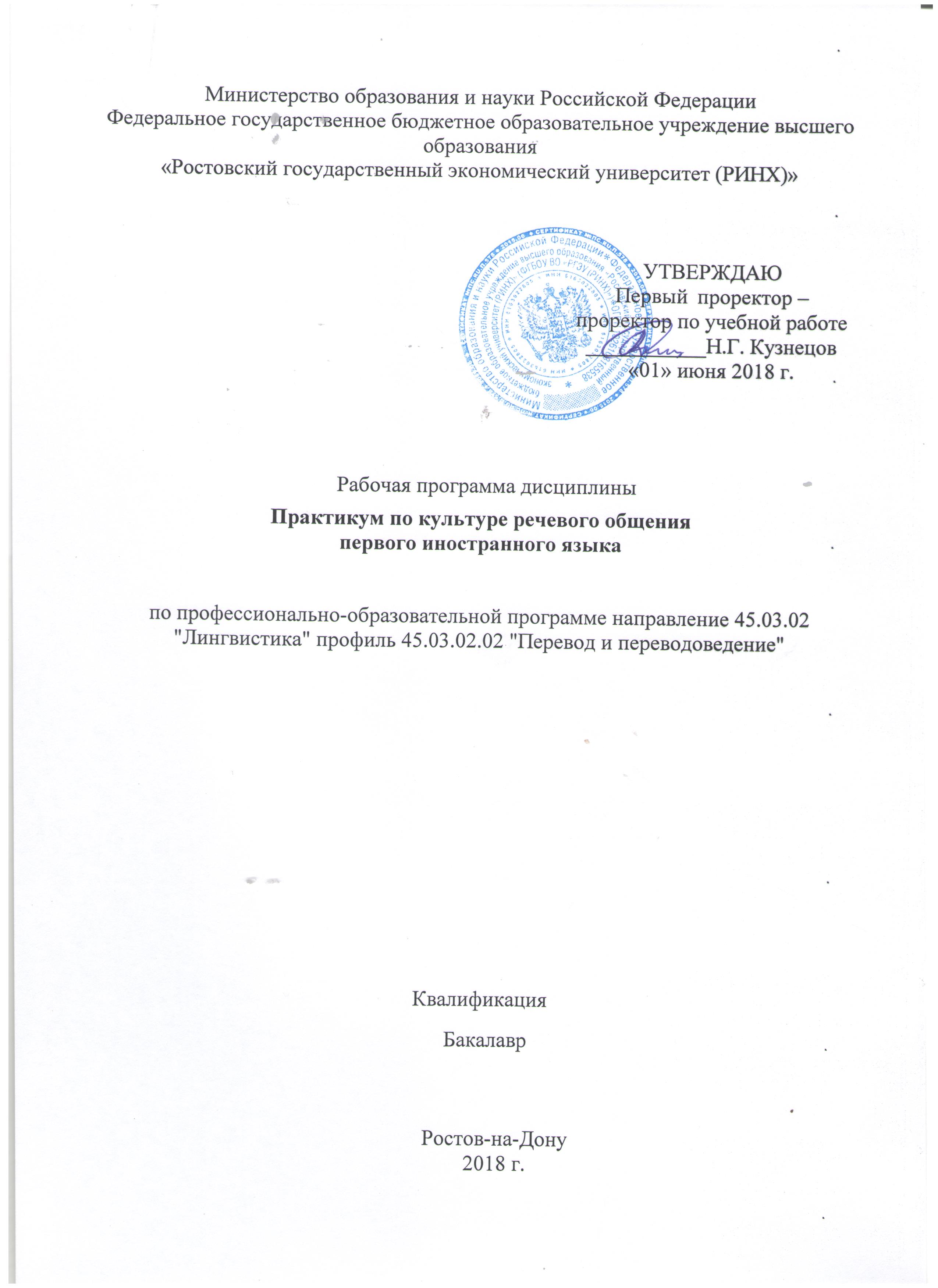 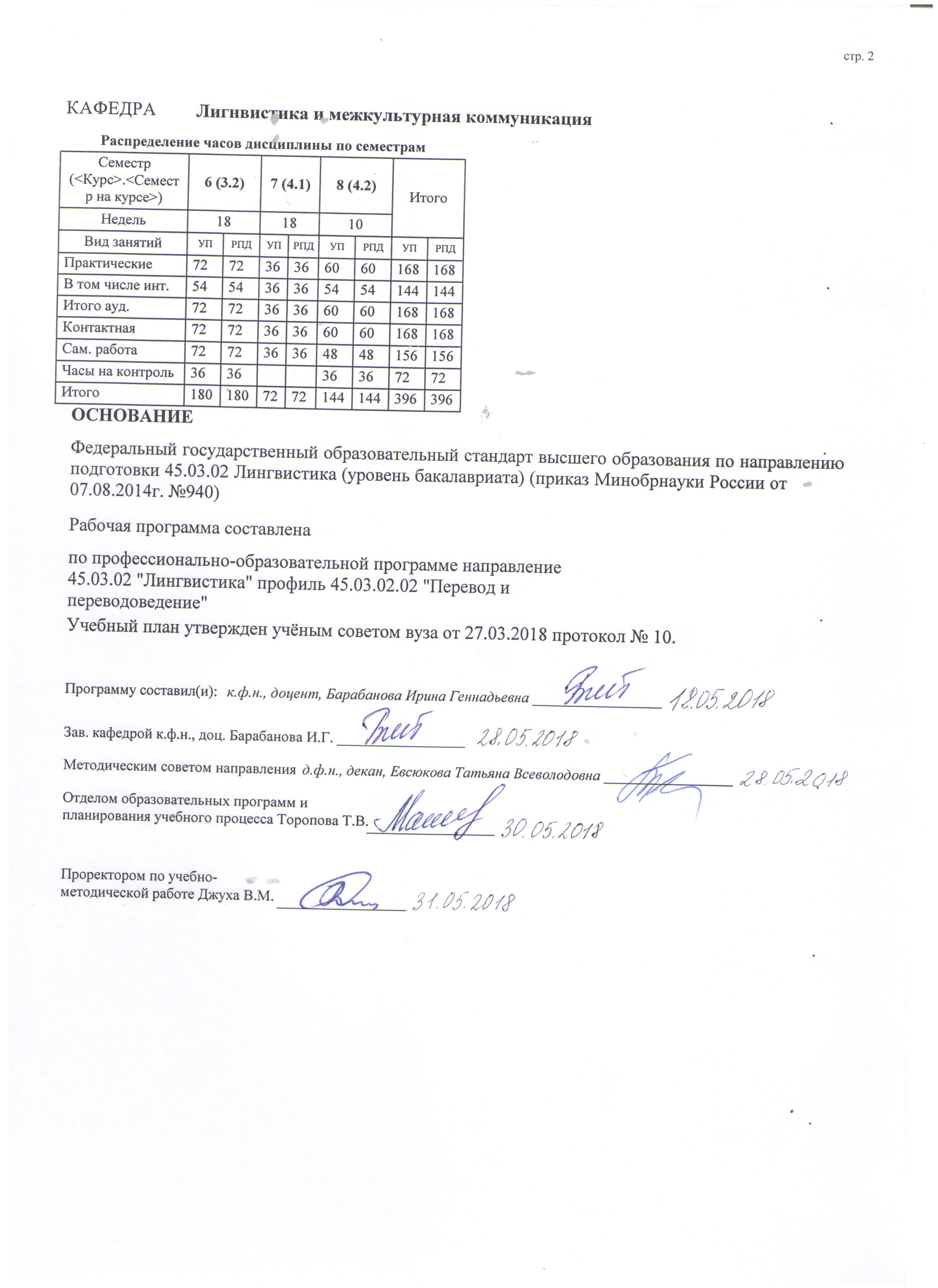 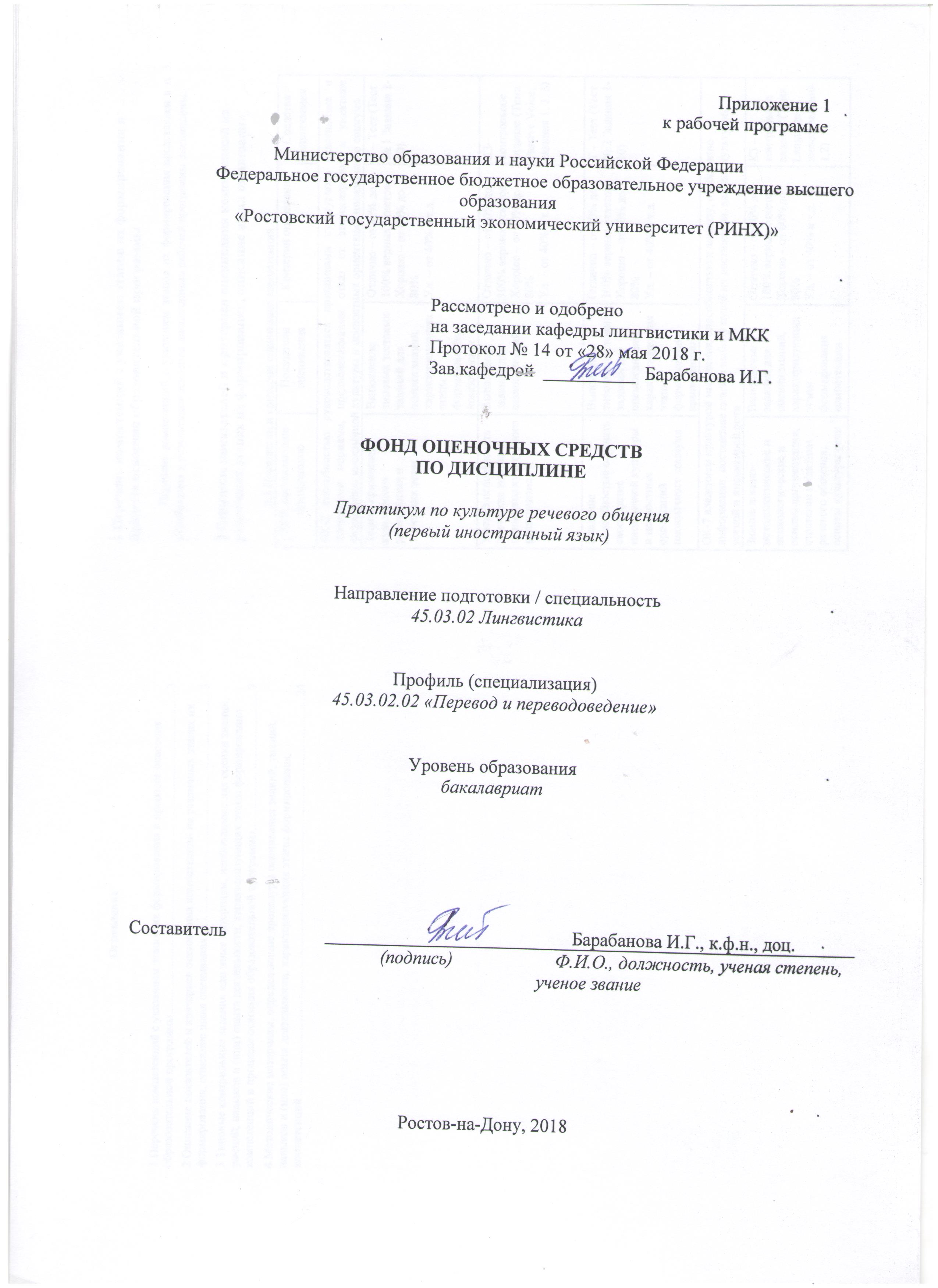 1 Перечень компетенций с указанием этапов их формирования в процессе освоения образовательной программыПеречень компетенций с указанием этапов их формирования представлен в п. 3. «Требования к результатам освоения дисциплины» рабочей программы дисциплины. 2 Описание показателей и критериев оценивания компетенций на различных этапах их формирования, описание шкал оценивания  2.1 Показатели и критерии оценивания компетенций:  2.2 Шкалы оценивания:   Текущий контроль успеваемости и промежуточная аттестация осуществляется в рамках накопительной балльно-рейтинговой системы в 100-балльной шкале:84-100 баллов (оценка «отлично») - изложенный материал фактически верен, наличие глубоких исчерпывающих знаний в объеме пройденной программы дисциплины в соответствии с поставленными программой курса целями и задачами обучения; правильные, уверенные действия по применению полученных знаний на практике, грамотное и логически стройное изложение материала при ответе, усвоение основной и знакомство с дополнительной литературой;67-83 баллов (оценка «хорошо») - наличие твердых и достаточно полных знаний в объеме пройденной программы дисциплины в соответствии с целями обучения, правильные действия по применению знаний на практике, четкое изложение материала, допускаются отдельные логические и стилистические погрешности, обучающийся  усвоил основную литературу, рекомендованную в рабочей программе дисциплины;50-66 баллов (оценка удовлетворительно) - наличие твердых знаний в объеме пройденного курса в соответствии с целями обучения, изложение ответов с отдельными ошибками, уверенно исправленными после дополнительных вопросов; правильные в целом действия по применению знаний на практике;0-49 баллов (оценка неудовлетворительно) - ответы не связаны с вопросами, наличие грубых ошибок в ответе, непонимание сущности излагаемого вопроса, неумение применять знания на практике, неуверенность и неточность ответов на дополнительные и наводящие вопросы».3 Типовые контрольные задания или иные материалы, необходимые для оценки знаний, умений, навыков и (или) опыта деятельности, характеризующих этапы формирования компетенций в процессе освоения образовательной программыМинистерство образования и науки Российской ФедерацииФедеральное государственное бюджетное образовательное учреждениевысшего образования«Ростовский государственный экономический университет (РИНХ)» Кафедра лингвистики и межкультурной коммуникацииВопросы к зачетупо дисциплине Практикум по культуре речевого общения (первый иностранный язык)1.Charity issues. 2. Technology. 3. Education.4. The education system of Britain and the USA. 5. Art and Design. 6. Styles of Painting. 7. Talking about work. 8. Talking about priorities. 9. Music issues. 10 Clothes and dressing. 11 Jobs in a company. 12 Stages in a career. 13 People in your life. 14 Everyday events in the home. 15 Books and newspapers in Great Britain. Составитель ________________________ И.Г.Барабанова.                                                                              (подпись)«____»__________________20__ г. Критерия оценки:- оценка «зачтено» выставляется студенту, если он прочно усвоил предусмотренный программный материал; правильно, аргументировано ответил на все вопросы, с приведением примеров; показал глубокие систематизированные знания, владеет приемами рассуждения и сопоставляет материал из разных источников: теорию связывает с практикой, другими темами данного курса, других изучаемых предметов; без ошибок выполнил практическое задание; обязательным условием выставленной оценки является правильная речь в быстром или умеренном темпе, умело отстаивает свою точку зрения, аргументированно излагает материал.- оценка «не зачтено» выставляется студенту, который не справился с 50% вопросов и заданий билета, в ответах на другие вопросы допустил существенные ошибки. Не может ответить на дополнительные вопросы, предложенные преподавателем. Целостного представления о взаимосвязях, компонентах, этапах развития культуры у студента нет.Министерство образования и науки Российской ФедерацииФедеральное государственное бюджетное образовательное учреждениевысшего образования«Ростовский государственный экономический университет (РИНХ)» Кафедра лингвистики и межкультурной коммуникацииВопросы к экзаменупо дисциплине Практикум по культуре речевого общения (первый иностранный язык)1.Places to eat.2 Food&drinks.3 Going out.4 Sports.5 Accidents&injuries.6 Science issues.7 A Balanced Diet.8 The arts.9 Types of entertainment; cinema and films; reviews; TV jobs/programs;theatre.10 Computer Programs11 The Global Net12 Etiquette.13 Mass Media.14 Social System in Great Britain.15 Children. Education.16 Science Progress.17 Great Britain. Geographical Position. 18 Sightseeing in London.19 Main Cities.20 Public Transport.21 History of Great Britain22 People.23 Museums in Russia.24 Political System in Great Britain.25 Perspective Professions.Составитель ________________________ И.Г.Барабанова.                                                                              (подпись)«____»__________________20__ г.   Критерии оценивания: оценка «отлично» выставляется, если студент: 1) полно и аргументированно отвечает по содержанию задания; 2) обнаруживает понимание материала, может обосновать свои суждения, применить знания на практике, может привести необходимые примеры не только по учебнику, но и самостоятельно составленные; 3) излагает материал последовательно и правильно; оценка хорошо» выставляется студенту, если студент дает ответ, удовлетворяющий тем же требованиям, что и для оценки «5 баллов», но допускает 1-2 ошибки, которые сам же исправляет; оценка «удовлетворительно» выставляется студенту, если студент обнаруживает знание и понимание основных положений данного задания, но: 1) излагает материал неполно и допускает неточности в произношении слов, определении понятий или формулировке правил; 2) не умеет достаточно глубоко и доказательно обосновать свои суждения и привести свои примеры; 3) излагает материал непоследовательно и допускает ошибки; оценка неудовлетворительно» выставляется студенту, если  он обнаруживает незнание ответа на соответствующее задание, допускает ошибки в употреблении слов, формулировке определений и правил, искажающие их смысл, беспорядочно и неуверенно излагает материал. Министерство образования и науки Российской ФедерацииФедеральное государственное бюджетное образовательное учреждениевысшего образования«Ростовский государственный экономический университет (РИНХ)» Кафедра лингвистики и межкультурной коммуникацииТесты письменные или компьютерныепо дисциплине Практикум по культуре речевого общения (первый иностранный язык)ТЕСТ IВыберите правильный ответ: 1. If I _______ , I would have told you. a) have known;  b) know;  c) had known;  d) was knowing.2. Toby and Hanna _______ last June. Now she's getting married to Lucas. a) broke up;  b) broke off; c) broke in;  d) broke away.3. I asked two people the way to the metro but _______ of them knew. a) none;  b) no;  c) neither;  d) not any.4. Next year, I hope _______ speak German fluently. a) I'm possible to;  b) I'll be able to;  c) I'll manage;  d) I could.5. It's OK. I remembered _______ the tickets. Here they are. a) bringing;  b) bring;  c) to bring;  d) to be bringing.6. They are great friends but they don't meet _______ very often. a) another;  b) each other;  c) one the other;  d) themselves.7. I wish I _______ computing at school when I was younger. a) studied;  b) study;  c) was studied;  d) had studied.8. You look hungry! Would you like _______ tea and cake? a) a lot of;  b) some;  c) much;  d) a.9. "I took my car to the garage yesterday because _______ strange noises." a) it was making;  b) it made;  c) it had made;  d) it makes.10. "There is too _______ traffic on the roads of New York." a) many;  b) much;  c) lots of;  d) huge amount of.11. Jack bought Helen _______ roses. a) a little;  b) little;  c) few;  d) a few.12. Because of the bad economic situation, 200 workers _______ redundant last month. a) have been made;  b) were made;  c) were being made;  d) had been made.13. You mustn't _______ photographs inside this church. a) take;  b) make;  c) do;  d) create.14. When I was a boy I _______ live in London. a) would;  b) did;  c) used to;  d) was to.15. If I won the national lottery, I _______ a sports car. a) would buy;  b) will buy;  c) would be bought;  d) would have bought.16. Не______fishing every weekend when he was a schoolboy but now he is too busy.a) was used to go;  b) got used to go;  c) used to go;  d) used to going.17. I have started drinking coffee recently. I never______it before.a) used to like;  b) was using to like; c) was used to like;  d) used to liking.18. James______study hard until he understood that it was necessary.a) did not get used to;  b) used not to; c) didn't use to;  d) wasn't used to.19. When we climbed up the mountain we______the clouds beneath.a) might have seen;  b) could see;  c) may saw;  d) can saw.20. Jenna decided to go shopping yesterday though she ______at home.a) could stay;  b) could have stayed;  c) might stay;  d) could has stayed.21. The concert was cancelled last week. I______there anyway because I was ill.a) could have not gone;  b) didn't go;  c) couldn't go;  d) couldn't have gone.22. You didn't answer when I phoned you yesterday. You ______asleep.a) has been;  b) must be;  c) must have been;  d) could be.23 Your room is very well ventilated. So you______hot yesterday.a) can't have been;  b) can have not be;  c) couldn't be;  d) could haven't be.24 We______watch cartoons, we've nothing else to do.a) may be;  b) as well may;  c) might as well;  d) as well can.25. You______us last night. It wasn't necessary.a) must not visit;  b) needn't have visited;  b) needn't visit;  d) didn't need to visit.26. Spencer______at 6 o'clock when she was younger.17a) used to waking up;  b) was use to wake up;  c) got used to wake up;  d) used to wake up.27. We______that we______you yesterday. Unfortunately we didn't see you.a) wish, had seen;  b) wish, saw; c) hope, saw;  d) hope, had seen.28. Had she known that you were there, she______you.a) would meet;  b) could meet; c) would have met;  d) might meet.29. He______hard when he was only a schoolboy.a) got used to studying;  b) got used to study;  c) was used to study;  d) used to studying.30.1 prefer studying at home______studying at school.a) than;   b) to;   c) then;   d) that.ТЕСТ IIВыберите правильный ответ: 1. My aunt and uncle, ______cook well, spend most of their time in the kitchen.a) both;  b) both of whom;  c) who both.2. That's the run-down little bar _____ we first met.a) in which;  b) where;  c) which.3. The hill ______ overlooks a secluded hotel off the beaten track.a) on where the castle was built; b) on which the castle was built; c) which the castle was built on.4. The group of friends, ________  I've known for ages, went on a yearly holiday together.a) who;  b) of which; c) a few of whom.5. We decided to go home in 1997, _____ we had travelled to thirty-five countries.a) at which point;  b) since when;  c) by which time.6. The food ___ they served was wonderful.a) -;  b) that;  c) what.7. We watched the election, ___ was never in doubt.a) the result of which;  b) that result; c) whose result.8. She was the person _____ for our information.a) on whom we relied; b) whom we relied; c) who we relied on.9. Shopping online is quicker. _____ you're taking a risk because you don't see the product or the vendor in the flesh.a) On the other hand; b) Mind you; c) That's true.10. So you think we should bring a map? _____ it's easy to get lost in these parts.a) I know what you mean; b) But looking at it another way; c) I'm with you there.11. Eating fast food saves time, but _____ it's not very healthy.a) I never thought of that;  b) looking at it another way; c) on the other hand.12. So you think we should leave early in the morning? ______ The traffic gets really bad later in the day.a) That's a good idea; b) Yes and no; c) That makes sense.13. Do you really think I should delegate more? ______ I thought I had to do everything myself.a) Having said that; b) I never thought of that; c) That's interesting.14. I'm always pushed for time. ______ my time management is terrible! I do everything at the last minute.a) Having said that; b) Mind you; c) Alternatively.15. Oh no! The whole bookcase has fallen over now. Whose _____ idea was it to move it?a) toy; b) novel; c) bright.16. We were completely at a loss until we _____ on the idea of renting out the office.a) hit; b) had; c) held.17. What ____ him the idea of becoming a circus performer? I have no idea.a) hit; b) gave; c) had.18. If we don't know what to do, I suggest we ______ a few ideas.a) toy; b) original; c) brainstorm.19. I've never heard of that before. What an ______ idea!a) original; b) origin; c) originate.20. I've never heard of such a _____ idea in all my life.a) ridiculous; b) ridicule; c) ridiculously.Критерии оценки: оценка «отлично» выставляется студенту, если правильно выполнено более 80% заданий; оценка «хорошо» выставляется студенту, если правильно выполнено более 60% заданий; оценка «удовлетворительно» выставляется студенту, если правильно выполнено более 40% заданий; оценка «неудовлетворительно» выставляется студенту, если правильно выполнено менее 40% заданий. Министерство образования и науки Российской ФедерацииФедеральное государственное бюджетное образовательное учреждениевысшего образования«Ростовский государственный экономический университет (РИНХ)» Кафедра лингвистики и межкультурной коммуникацииКомплект для выполнения контрольного заданияпо дисциплине Практикум по культуре речевого общения (первый иностранный язык)Тема «Passive Voice».Задание 1. Complete the second sentence so it has a similar meaning to the first. Use the word in brackets.1. We couldn't bring our own food to school.(allow) We weren't ____________ 2. I wish I hadn't told him that I cheated in the exam.(should) I _________ 3. Turn your mobile phones off. They are not allowed inthe cinema.(better) You'd _____________ 4. You must hand this work in first thing in the morning.(have) You ______________ 5. I didn't have the courage to tell them the truth.(dare) I didn't _____________ _6. They aren't allowed to have their lights on after 10p.m.(supposed) They're ______ Задание 2. Find and correct the mistakes in sentences 1-8. There is one mistake in each sentence.1. You didn't need rush. There's another five minutes before the film starts.2. We'd better to leave plenty of time to get to the airport in case of heavy traffic.3. You didn't have got to buy a present. That's very kind of you.4. You should don't drive a car if you're tired.5. We didn't had to stop at all on the way.6. They were supposed deliver the furniture today.7. You ought to trying this programme - it's very good.8. You shouldn't to talk to people like that. It's rude.Задание 3. Complete the second sentence so it has a similar meaning to the first. Use the passive or causative and the word in brackets.1. Police are investigating the case.(being) The _______________ 2. The university lets you borrow a car for official business.(allowed) You _______________ 3. They are delivering Mike's washing machine today.(having) Mike _______________ 4. Some people say the tradition began in the nineteenth century.(claimed) It ________________ 5. There's a possibility someone recognised Wilhelm.(might) Wilhelm _____________ 6. She instructed the players to stretch before the game.(had) She ______________ 7. Someone is checking in our luggage right now.(being) Our ________________ 8. The researchers have only tested the product on volunteers.(been) The _______________ Тема «Language means».Задание 1. Discuss the structure and semantics of epithets in the following examples. Define the type and function of epithets: 1. Where the devil was heaven? Was it up? Down? There was no up or down in a finite but expanding universe in which even the vast, burning, dazzling, majestic sun was in a state of progressive decay that would eventually destroy the earth too. (Js.H.) 2. She has taken to wearing heavy blue bulky shapeless quilted People's Volunteers trousers rather than the tight tremendous how-the-West-was-won trousers she formerly wore. (D.B.) 3. Harrison - a fine, muscular, sun-bronzed, gentle-eyed, patrician-nosed, steak-fed, Oilman-Schooled, soft-spoken, well-tailored aristocrat was an out-and-out leaflet-writing revolutionary at the time. (Jn.B.) 4. In the cold, gray, street-washing, milk-delivering, shutters-coming-off-the-shops early morning, the midnight train from Paris arrived in Strasbourg. (H.) 5. Her painful shoes slipped off. (U.)Задание 2. In the following excerpts you will find mainly examples of verbal irony. Explain what conditions made the realization of the opposite evaluation possible. Pay attention to the part of speech which is used in irony, also its syntactical function:  1. From her earliest infancy Gertrude was brought up by her aunt. Her aunt had carefully instructed her to Christian principles. She had also taught her Mohammedanism, to make sure. (L.) 2. She's a charming middle-aged lady with a face like a bucket of mud and if she has washed her hair since Coolidge's second term, I'll eat my spare tire, rim and all. (R.Ch.) 3. With all the expressiveness of a stone Welsh stared at him another twenty seconds apparently hoping to see him gag. (R.Ch.) 4. "Well. It's shaping up into a lovely evening, isn't it?" "Great," he said. "And if I may say so, you're doing everything to make it harder, you little sweet." (D. P.) 5. Mr. Vholes is a very respectable man. He has not a large business, but he is a very respectable man. He is allowed, by the greater attorneys to be a most respectable man. He never misses a chance in his practice which is a mark of respectability, he never takes any pleasure, which is another mark of respectability, he is reserved and seriouswhich is another mark of respectability. His digestion is impaired which is highly respectable. (D.)Задание 3. Write an essay following instructions below:1. Include precise language. Use specific adjectives and nouns and strong action verbs (verbs that carry a specific meaning) to give life to the picture you are painting in the reader's mind.2. Include all the senses. Remember to describe sounds (using onomatopoeia - where the sound of the word imitates the meaning being described), smells, tastes and textures.3. Make use of contrasts. Describe how someone's mood changed from good to bad, or describe a location at different times of year.4. Use figurative language (metaphor, simile, personification). Imagery can help to engage a reader.Тема «Future forms and cleft sentences».Задание 1. Complete the second sentence so it has the same meaning as the first. Use the words in brackets and a future form.1. It's our twentieth wedding anniversary tomorrow.(married) By tomorrow, we will _________ 2. The arrival time for the London-Brussels flight is 2.00.(at) The London-Brussels flight _________ 3. The government will pass a law prohibiting guns.(is) The government _____________ 4. I work in the same office as john, so I can speak to him.(seeing) 1'11 _______________ 5. We arrived here in July five years ago.(living) By July, we'll ____________ 6. The committee has scheduled a meeting with the owners.(due) The committee is _ ___________ 7. Roger always puts up his Christmas decorations in November.(putting) I imagine Roger will ___________ 8. My son celebrates his eighteenth birthday next March.(old) My son _______ Задание 2. Rewrite the sentences using the words in brackets. Write one or two sentences.1. I spend much too much time on the internet. I know that it's bad for me.(Despite) ______________ 2. My grandmother is still fully independent. She is nearly ninety-six years old.(Even though) ____________ 3. He's an excellent manager. He can be a bit scary to work for.( . .. although . .. ) __________ 4. They tried hard. They couldn't persuade him to give up his work.(Hard as) _____________ 5. I understand how difficult the situation is. I'm afraid I can't help.(Whilst) ____________ 6. He's very charming. I wouldn't trust him at all.( ... However, ... ) ___________Задание 3. Complete the second sentence so it has a similar meaning to the first. Use the word in brackets.1. He lost his job because he kept breaking the rules.(reason) The ____ kept breaking the rules.2. He only realised who she was when he left the theatre.(recognised) It was only ____ her.3. I want to persuade them to come with us. (do)What I _______ to come with us.4. The thing that concerns me is whether she will have enough money.(worry) All _____ whether she will have enough money.5. They have such a fantastic range of spices.(amazing) What is ______ such a fantastic range of spices.Задание 4. Rewrite the sentences in three different ways using the prompts. You may need to change some words.1. Elections have given these people their first real opportunity to decide who will govern them.a) What elections have done is ___________ .b) The thing that _______________ .c) It 's the elections _______________ .2. Heavy snow and severe weather caused widespread disruption to the country's airports, roads and rail systems.a) It was the airports _______________ .b) It was heavy snow _______________ .c) What caused disruption ____________ .3. Hundreds of students marched through the city centre to protest against the new laws.a) What caused students _____________ .b) The reason hundreds of ____________ .c) What happened was ______________ .Задание 5. Complete the pairs of sentences using the same verb, once as a present participle and once as a past participle.1. a) ____ as much noise as she could, Lola attracted theattention of the rescuers.    b) ____ in China, this new gadget will be cheap and efficient.2. a) ____ he had six months to live, he shocked everyone by living another twenty years.    b) ____ his staff he was visiting a client, Jones disappeared with all the company's money.3. a) ____ for her ticket, she suddenly realised she had never been to a theatre before.    b) ____ by the hour, the employees rarely worked at the weekend.4. a) Many of the clothes ____ by famous people are kept in the museum.     b) All participants ____ a badge will receive a free meal. 5. a) In my opinion, it's one of the best books ever ___ .     b) ____ on his blog today, Mick Davies says the economiccrisis is over.Критерии оценки: оценка «отлично» выставляется студенту, если правильно выполнено более 80% заданий; оценка «хорошо» выставляется студенту, если правильно выполнено более 60% заданий; оценка «удовлетворительно» выставляется студенту, если правильно выполнено более 40% заданий; оценка «неудовлетворительно» выставляется студенту, если правильно выполнено менее 40% заданий. Министерство образования и науки Российской ФедерацииФедеральное государственное бюджетное образовательное учреждениевысшего образования«Ростовский государственный экономический университет (РИНХ)» Кафедра лингвистики и межкультурной коммуникацииПеречень вопросов для устного опроса обучающихсяпо дисциплине Практикум по культуре речевого общения (первый иностранный язык)1. How many common language registers are in writing?2. What is formal language register?3. What is informal language register?4. What is neutral language register?5. What does formal writing include?6. What does informal writing include?7. What does neutral writing include?8. Describe rules for writing in formal register.9. The US economy. 10.The Russian and English cities.11.The famous English writer (painter, singer, etc).12.The famous landmarks.14. Clothes and dressing.15. Jobs in a company.Критерии оценки: Оценка «отлично» выставляется студенту, если студент: 1) полно и аргументированно отвечает по содержанию задания; 2) обнаруживает понимание материала, может обосновать свои суждения, применить знания на практике, может привести необходимые примеры не только по учебнику, но и самостоятельно составленные; 3) излагает материал последовательно и правильно.Оценка «хорошо» выставляется студенту, если студент дает ответ, удовлетворяющий тем же требованиям, что и для оценки «5 баллов», но допускает 1-2 ошибки, которые сам же исправляет.Оценка «удовлетворительно» выставляется студенту, если студент обнаруживает знание и понимание основных положений данного задания, но: 1) излагает материал неполно и допускает неточности в произношении слов, определении понятий или формулировке правил; 2) не умеет достаточно глубоко и доказательно обосновать свои суждения и привести свои примеры; 3) излагает материал непоследовательно и допускает ошибки.  Оценка «неудовлетворительно» выставляется студенту, если  он обнаруживает незнание ответа на соответствующее задание, допускает ошибки в употреблении слов, формулировке определений и правил, искажающие их смысл, беспорядочно и неуверенно излагает материал.Министерство образования и науки Российской ФедерацииФедеральное государственное бюджетное образовательное учреждениевысшего образования«Ростовский государственный экономический университет (РИНХ)» Кафедра лингвистики и межкультурной коммуникацииПеречень вопросов для устного опроса обучающихсяпо дисциплине Практикум по культуре речевого общения (первый иностранный язык)Темы рефератов:Newspaper style.The style of official documents.Varieties of language (spoken and written).The culture of public speaking.Relevance of speech culture in modern society.Speech culture of a diplomat.Effective communication in different cultures.Speech on Culture: Meaning and Definitions of Culture.Formal, informal and neutral language registers.Notional and functional parts of speech.Особенности обращения как формулы речевого этикета.Единицы речевого этикета в художественном тексте.Стилистические особенности языка дипломатии (языка служебной переписки, деловых бумаг, аннотаций, рецензий, очерков).Использование сложносочиненных предложений в научной статье и в рассказе.Стилистические особенности речевого этикета.Культура общения и культура речи.Языковая норма.Классификация речевых ошибок.Виды литературных норм.Неправильный выбор лексического эквивалента, алогизм.Communication registers.Science and Research.Business and Economics.Business Relations.International brands.Communication in Business.Banking.Marketing.Economic theory.Job satisfaction.The famous English writer ( painter, singer, etc).The Russian and English cities.The famous landmarks.Development of Mankind.International Relations.Globalisation.Mass Media.International Law.Human Rights.Mass Culture.Критерии оценки:Оценка «отлично» – выполнены все требования к написанию и защите реферата: обозначена проблема и обоснована её актуальность, сделан краткий анализ различных точек зрения на рассматриваемую проблему и логично изложена собственная позиция, сформулированы выводы, тема раскрыта полностью, выдержан объём, соблюдены требования к внешнему оформлению, даны правильные ответы на дополнительные вопросы.Оценка «хорошо» – основные требования к реферату и его защите выполнены, но при этом допущены недочеты. В частности, имеются неточности в изложении материала; отсутствует логическая последовательность в суждениях; не выдержан объем реферата; имеются упущения в оформлении; на дополнительные вопросы при защите даны неполные ответы.Оценка «удовлетворительно» – имеются существенные отступления от требований к реферированию. В частности: тема освещена лишь частично; допущены фактические ошибки в содержании реферата или при ответе на дополнительные вопросы; во время защиты отсутствует вывод.Оценка «неудовлетворительно» – тема реферата не раскрыта, обнаруживается существенное непонимание проблемы.4 Методические материалы, определяющие процедуры оценивания знаний, умений, навыков и (или) опыта деятельности, характеризующих этапы формирования компетенцийПроцедуры оценивания включают в себя текущий контроль и промежуточную аттестацию.Текущий контроль успеваемости проводится с использованием оценочных средств, представленных в п. 3 данного приложения. Результаты текущего контроля доводятся до сведения студентов до промежуточной аттестации.   	Промежуточная аттестация проводится в форме зачета, экзамена.Экзамен проводится по расписанию экзаменационной сессии в письменном виде.  Количество вопросов в экзаменационном задании – 2.  Проверка ответов и объявление результатов производится в день экзамена.  Результаты аттестации заносятся в экзаменационную ведомость и зачетную книжку студента. Студенты, не прошедшие промежуточную аттестацию по графику сессии, должны ликвидировать задолженность в установленном порядке. 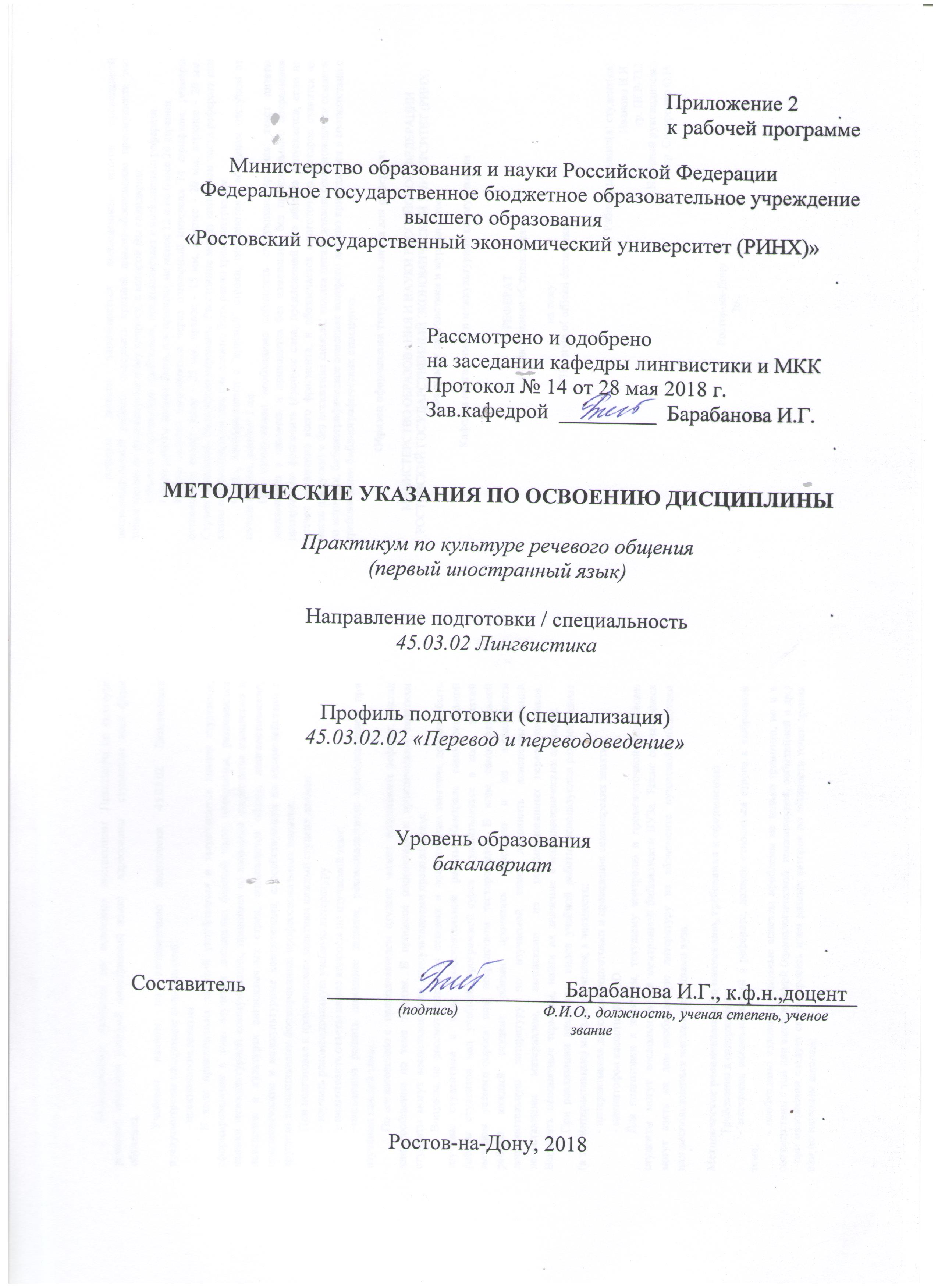 Методические  указания  по  освоению  дисциплины  Практикум по культуре речевого общения (первый иностранный язык)  адресованы  студентам всех форм обучения.  Учебным планом по направлению подготовки 45.03.02 Лингвистика предусмотрены следующие виды занятий:- практические занятия.В ходе практических занятий углубляются и закрепляются знания студентов, сформированные в ходе изучения дисциплин базовой части программы, развиваются навыки межкультурной коммуникации, принимая во внимание стереотипы мышления и поведения в культурах англоязычных стран; развиваются общие, лингвистические, прагматические и межкультурные компетенции, способствующие во взаимодействии с другими дисциплинами формированию профессиональных навыков.При подготовке к практическим занятиям каждый студент должен:  – изучить рекомендованную учебную литературу;  – подготовить ответы на все вопросы по изучаемой теме;  –письменно решить домашнее задание, рекомендованные преподавателем при изучении каждой темы.    По согласованию с  преподавателем  студент  может  подготовить реферат, доклад или сообщение по теме занятия. В процессе подготовки к практическим занятиям студенты  могут  воспользоваться  консультациями преподавателя.  Вопросы, не  рассмотренные  на  лекциях  и  практических занятиях, должны  быть  изучены  студентами  в  ходе  самостоятельной  работы. Контроль  самостоятельной  работы  студентов  над  учебной  программой курса  осуществляется  в  ходе   занятий методом  устного опроса  или  посредством  тестирования.  В  ходе  самостоятельной  работы  каждый  студент  обязан  прочитать  основную  и  по  возможности  дополнительную  литературу  по  изучаемой  теме,  дополнить  конспекты лекций  недостающим  материалом,  выписками  из  рекомендованных первоисточников.  Выделить  непонятные  термины,  найти  их  значение  в энциклопедических словарях.    При  реализации  различных  видов  учебной  работы  используются разнообразные (в т.ч. интерактивные) методы обучения, в частности:   - интерактивная доска для подготовки и проведения семинарских занятий;  - магнитофон кассетный + CD.Для подготовки к занятиям, текущему контролю и промежуточной аттестации  студенты  могут  воспользоваться электронной библиотекой ВУЗа. Также обучающиеся могут  взять  на  дом необходимую  литературу  на  абонементе  вузовской библиотеки или воспользоваться читальными залами вуза.  Методические рекомендации по написанию, требования к оформлению рефератаТребования к содержанию: - материал, использованный в реферате, должен относиться строго к выбранной теме;- необходимо изложить основные аспекты проблемы не только грамотно, но и в соответствии с той или иной логикой (хронологической, тематической, событийной и др.) - при изложении следует сгруппировать идеи разных авторов по общности точек зрения или по научным школам; - реферат должен заканчиваться подведением итогов проведенной исследовательской работы: содержать краткий анализ-обоснование преимуществ той точки зрения по рассматриваемому вопросу, с которой Вы солидарны.Объем и технические требования, предъявляемые к выполнению реферата. Объем работы должен быть, как правило, не менее 12 и не более 20 страниц. Работа должна выполняться через одинарный интервал 14 шрифтом, размеры оставляемых полей: левое - 25 мм, правое - 15 мм, нижнее - 20 мм, верхнее - 20 мм. Страницы должны быть пронумерованы. Расстояние между названием части реферата или главы и последующим текстом должно быть равно трем интервалам. Фразы, начинающиеся с "красной" строки, печатаются с абзацным отступом от начала строки, равным 1 см. При цитировании необходимо соблюдать следующие правила: текст цитаты заключается в кавычки и приводится без изменений, без произвольного сокращения цитируемого фрагмента (пропуск слов, предложений или абзацев допускается, если не влечет искажения всего фрагмента, и обозначается многоточием, которое ставится на месте пропуска) и без искажения смысла; каждая цитата должна сопровождаться ссылкой на источник, библиографическое описание которого должно приводиться в соответствии с требованиями библиографических стандартов.Образец оформления титульного листа для реферата:МИНИСТЕРСТВО ОБРАЗОВАНИЯ И НАУКИ РОССИЙСКОЙ ФЕДЕРАЦИИРОСТОВСКИЙ ГОСУДАРСТВЕННЫЙ ЭКОНОМИЧЕСКИЙ УНИВЕРСИТЕТ (РИНХ)Факультет лингвистики и журналистикиКафедра лингвистики и межкультурной коммуникацииРЕФЕРАТ по дисциплине «Практикум по культуре речевого общения первого иностранного языка»на тему:«The style of official documents»Работу выполнил(а) студент(ка)Иванова И.И.гр. ПЕР-732Научный руководитель: доц.Барабанова И.Г.Ростов-на-Дону20..стр. 3Визирование РПД для исполнения в очередном учебном годуВизирование РПД для исполнения в очередном учебном годуВизирование РПД для исполнения в очередном учебном годуВизирование РПД для исполнения в очередном учебном годуОтдел образовательных программ и планирования учебного процесса Торопова Т.В.Отдел образовательных программ и планирования учебного процесса Торопова Т.В.Отдел образовательных программ и планирования учебного процесса Торопова Т.В.Отдел образовательных программ и планирования учебного процесса Торопова Т.В.Отдел образовательных программ и планирования учебного процесса Торопова Т.В.Отдел образовательных программ и планирования учебного процесса Торопова Т.В.Отдел образовательных программ и планирования учебного процесса Торопова Т.В._______________________________________________________________________________________________________________________Рабочая программа пересмотрена, обсуждена и одобрена дляисполнения в 2019-2020 учебном году на заседанииРабочая программа пересмотрена, обсуждена и одобрена дляисполнения в 2019-2020 учебном году на заседанииРабочая программа пересмотрена, обсуждена и одобрена дляисполнения в 2019-2020 учебном году на заседанииРабочая программа пересмотрена, обсуждена и одобрена дляисполнения в 2019-2020 учебном году на заседаниикафедрыкафедрыкафедрыкафедрыкафедрыкафедрыкафедрыкафедрыкафедрыкафедрыкафедрыкафедрыкафедрыкафедрыкафедрыкафедрыЛигнвистика и межкультурная коммуникацияЛигнвистика и межкультурная коммуникацияЛигнвистика и межкультурная коммуникацияЛигнвистика и межкультурная коммуникацияЛигнвистика и межкультурная коммуникацияЛигнвистика и межкультурная коммуникацияЛигнвистика и межкультурная коммуникацияЛигнвистика и межкультурная коммуникацияЛигнвистика и межкультурная коммуникацияЛигнвистика и межкультурная коммуникацияЗав. кафедрой к.ф.н., доц. Барабанова И.Г. _________________Зав. кафедрой к.ф.н., доц. Барабанова И.Г. _________________Зав. кафедрой к.ф.н., доц. Барабанова И.Г. _________________Зав. кафедрой к.ф.н., доц. Барабанова И.Г. _________________Зав. кафедрой к.ф.н., доц. Барабанова И.Г. _________________Зав. кафедрой к.ф.н., доц. Барабанова И.Г. _________________Зав. кафедрой к.ф.н., доц. Барабанова И.Г. _________________Зав. кафедрой к.ф.н., доц. Барабанова И.Г. _________________Зав. кафедрой к.ф.н., доц. Барабанова И.Г. _________________Зав. кафедрой к.ф.н., доц. Барабанова И.Г. _________________Зав. кафедрой к.ф.н., доц. Барабанова И.Г. _________________Программу составил (и):Программу составил (и):к.ф.н., доцент, Барабанова Ирина Геннадьевна _________________к.ф.н., доцент, Барабанова Ирина Геннадьевна _________________к.ф.н., доцент, Барабанова Ирина Геннадьевна _________________к.ф.н., доцент, Барабанова Ирина Геннадьевна _________________к.ф.н., доцент, Барабанова Ирина Геннадьевна _________________к.ф.н., доцент, Барабанова Ирина Геннадьевна _________________к.ф.н., доцент, Барабанова Ирина Геннадьевна _________________к.ф.н., доцент, Барабанова Ирина Геннадьевна _________________к.ф.н., доцент, Барабанова Ирина Геннадьевна _________________Программу составил (и):Программу составил (и):к.ф.н., доцент, Барабанова Ирина Геннадьевна _________________к.ф.н., доцент, Барабанова Ирина Геннадьевна _________________к.ф.н., доцент, Барабанова Ирина Геннадьевна _________________к.ф.н., доцент, Барабанова Ирина Геннадьевна _________________к.ф.н., доцент, Барабанова Ирина Геннадьевна _________________к.ф.н., доцент, Барабанова Ирина Геннадьевна _________________к.ф.н., доцент, Барабанова Ирина Геннадьевна _________________к.ф.н., доцент, Барабанова Ирина Геннадьевна _________________к.ф.н., доцент, Барабанова Ирина Геннадьевна _________________Визирование РПД для исполнения в очередном учебном годуВизирование РПД для исполнения в очередном учебном годуВизирование РПД для исполнения в очередном учебном годуВизирование РПД для исполнения в очередном учебном годуОтдел образовательных программ и планирования учебного процесса Торопова Т.В.Отдел образовательных программ и планирования учебного процесса Торопова Т.В.Отдел образовательных программ и планирования учебного процесса Торопова Т.В.Отдел образовательных программ и планирования учебного процесса Торопова Т.В.Отдел образовательных программ и планирования учебного процесса Торопова Т.В.Отдел образовательных программ и планирования учебного процесса Торопова Т.В.Отдел образовательных программ и планирования учебного процесса Торопова Т.В.Рабочая программа пересмотрена, обсуждена и одобрена дляисполнения в 2020-2021 учебном году на заседанииРабочая программа пересмотрена, обсуждена и одобрена дляисполнения в 2020-2021 учебном году на заседанииРабочая программа пересмотрена, обсуждена и одобрена дляисполнения в 2020-2021 учебном году на заседанииРабочая программа пересмотрена, обсуждена и одобрена дляисполнения в 2020-2021 учебном году на заседанииРабочая программа пересмотрена, обсуждена и одобрена дляисполнения в 2020-2021 учебном году на заседанииРабочая программа пересмотрена, обсуждена и одобрена дляисполнения в 2020-2021 учебном году на заседанииРабочая программа пересмотрена, обсуждена и одобрена дляисполнения в 2020-2021 учебном году на заседанииРабочая программа пересмотрена, обсуждена и одобрена дляисполнения в 2020-2021 учебном году на заседанииРабочая программа пересмотрена, обсуждена и одобрена дляисполнения в 2020-2021 учебном году на заседанииРабочая программа пересмотрена, обсуждена и одобрена дляисполнения в 2020-2021 учебном году на заседанииРабочая программа пересмотрена, обсуждена и одобрена дляисполнения в 2020-2021 учебном году на заседаниикафедрыкафедрыкафедрыкафедрыкафедрыкафедрыкафедрыкафедрыЛигнвистика и межкультурная коммуникацияЛигнвистика и межкультурная коммуникацияЛигнвистика и межкультурная коммуникацияЛигнвистика и межкультурная коммуникацияЛигнвистика и межкультурная коммуникацияЛигнвистика и межкультурная коммуникацияЛигнвистика и межкультурная коммуникацияЛигнвистика и межкультурная коммуникацияЛигнвистика и межкультурная коммуникацияЛигнвистика и межкультурная коммуникацияЗав. кафедрой к.ф.н., доц. Барабанова И.Г. _________________Зав. кафедрой к.ф.н., доц. Барабанова И.Г. _________________Зав. кафедрой к.ф.н., доц. Барабанова И.Г. _________________Зав. кафедрой к.ф.н., доц. Барабанова И.Г. _________________Зав. кафедрой к.ф.н., доц. Барабанова И.Г. _________________Зав. кафедрой к.ф.н., доц. Барабанова И.Г. _________________Зав. кафедрой к.ф.н., доц. Барабанова И.Г. _________________Зав. кафедрой к.ф.н., доц. Барабанова И.Г. _________________Зав. кафедрой к.ф.н., доц. Барабанова И.Г. _________________Зав. кафедрой к.ф.н., доц. Барабанова И.Г. _________________Зав. кафедрой к.ф.н., доц. Барабанова И.Г. _________________Программу составил (и):Программу составил (и):Программу составил (и):к.ф.н., доцент, Барабанова Ирина Геннадьевна _________________к.ф.н., доцент, Барабанова Ирина Геннадьевна _________________к.ф.н., доцент, Барабанова Ирина Геннадьевна _________________к.ф.н., доцент, Барабанова Ирина Геннадьевна _________________к.ф.н., доцент, Барабанова Ирина Геннадьевна _________________к.ф.н., доцент, Барабанова Ирина Геннадьевна _________________к.ф.н., доцент, Барабанова Ирина Геннадьевна _________________к.ф.н., доцент, Барабанова Ирина Геннадьевна _________________Визирование РПД для исполнения в очередном учебном годуВизирование РПД для исполнения в очередном учебном годуВизирование РПД для исполнения в очередном учебном годуВизирование РПД для исполнения в очередном учебном годуОтдел образовательных программ и планирования учебного процесса Торопова Т.В.Отдел образовательных программ и планирования учебного процесса Торопова Т.В.Отдел образовательных программ и планирования учебного процесса Торопова Т.В.Отдел образовательных программ и планирования учебного процесса Торопова Т.В.Отдел образовательных программ и планирования учебного процесса Торопова Т.В.Отдел образовательных программ и планирования учебного процесса Торопова Т.В.Отдел образовательных программ и планирования учебного процесса Торопова Т.В.Рабочая программа пересмотрена, обсуждена и одобрена дляисполнения в 2021-2022 учебном году на заседанииРабочая программа пересмотрена, обсуждена и одобрена дляисполнения в 2021-2022 учебном году на заседанииРабочая программа пересмотрена, обсуждена и одобрена дляисполнения в 2021-2022 учебном году на заседанииРабочая программа пересмотрена, обсуждена и одобрена дляисполнения в 2021-2022 учебном году на заседанииРабочая программа пересмотрена, обсуждена и одобрена дляисполнения в 2021-2022 учебном году на заседанииРабочая программа пересмотрена, обсуждена и одобрена дляисполнения в 2021-2022 учебном году на заседанииРабочая программа пересмотрена, обсуждена и одобрена дляисполнения в 2021-2022 учебном году на заседанииРабочая программа пересмотрена, обсуждена и одобрена дляисполнения в 2021-2022 учебном году на заседанииРабочая программа пересмотрена, обсуждена и одобрена дляисполнения в 2021-2022 учебном году на заседанииРабочая программа пересмотрена, обсуждена и одобрена дляисполнения в 2021-2022 учебном году на заседанииРабочая программа пересмотрена, обсуждена и одобрена дляисполнения в 2021-2022 учебном году на заседаниикафедрыкафедрыкафедрыкафедрыкафедрыкафедрыкафедрыкафедрыЛигнвистика и межкультурная коммуникацияЛигнвистика и межкультурная коммуникацияЛигнвистика и межкультурная коммуникацияЛигнвистика и межкультурная коммуникацияЛигнвистика и межкультурная коммуникацияЛигнвистика и межкультурная коммуникацияЛигнвистика и межкультурная коммуникацияЛигнвистика и межкультурная коммуникацияЛигнвистика и межкультурная коммуникацияЛигнвистика и межкультурная коммуникацияЗав. кафедрой к.ф.н., доц. Барабанова И.Г. _________________Зав. кафедрой к.ф.н., доц. Барабанова И.Г. _________________Зав. кафедрой к.ф.н., доц. Барабанова И.Г. _________________Зав. кафедрой к.ф.н., доц. Барабанова И.Г. _________________Зав. кафедрой к.ф.н., доц. Барабанова И.Г. _________________Зав. кафедрой к.ф.н., доц. Барабанова И.Г. _________________Зав. кафедрой к.ф.н., доц. Барабанова И.Г. _________________Зав. кафедрой к.ф.н., доц. Барабанова И.Г. _________________Зав. кафедрой к.ф.н., доц. Барабанова И.Г. _________________Зав. кафедрой к.ф.н., доц. Барабанова И.Г. _________________Зав. кафедрой к.ф.н., доц. Барабанова И.Г. _________________Программу составил (и):Программу составил (и):Программу составил (и):к.ф.н., доцент, Барабанова Ирина Геннадьевна _________________к.ф.н., доцент, Барабанова Ирина Геннадьевна _________________к.ф.н., доцент, Барабанова Ирина Геннадьевна _________________к.ф.н., доцент, Барабанова Ирина Геннадьевна _________________к.ф.н., доцент, Барабанова Ирина Геннадьевна _________________к.ф.н., доцент, Барабанова Ирина Геннадьевна _________________к.ф.н., доцент, Барабанова Ирина Геннадьевна _________________к.ф.н., доцент, Барабанова Ирина Геннадьевна _________________Визирование РПД для исполнения в очередном учебном годуВизирование РПД для исполнения в очередном учебном годуВизирование РПД для исполнения в очередном учебном годуВизирование РПД для исполнения в очередном учебном годуОтдел образовательных программ и планирования учебного процесса Торопова Т.В.Отдел образовательных программ и планирования учебного процесса Торопова Т.В.Отдел образовательных программ и планирования учебного процесса Торопова Т.В.Отдел образовательных программ и планирования учебного процесса Торопова Т.В.Отдел образовательных программ и планирования учебного процесса Торопова Т.В.Отдел образовательных программ и планирования учебного процесса Торопова Т.В.Отдел образовательных программ и планирования учебного процесса Торопова Т.В.Рабочая программа пересмотрена, обсуждена и одобрена дляисполнения в 2022-2023 учебном году на заседанииРабочая программа пересмотрена, обсуждена и одобрена дляисполнения в 2022-2023 учебном году на заседанииРабочая программа пересмотрена, обсуждена и одобрена дляисполнения в 2022-2023 учебном году на заседанииРабочая программа пересмотрена, обсуждена и одобрена дляисполнения в 2022-2023 учебном году на заседанииРабочая программа пересмотрена, обсуждена и одобрена дляисполнения в 2022-2023 учебном году на заседанииРабочая программа пересмотрена, обсуждена и одобрена дляисполнения в 2022-2023 учебном году на заседанииРабочая программа пересмотрена, обсуждена и одобрена дляисполнения в 2022-2023 учебном году на заседанииРабочая программа пересмотрена, обсуждена и одобрена дляисполнения в 2022-2023 учебном году на заседанииРабочая программа пересмотрена, обсуждена и одобрена дляисполнения в 2022-2023 учебном году на заседанииРабочая программа пересмотрена, обсуждена и одобрена дляисполнения в 2022-2023 учебном году на заседанииРабочая программа пересмотрена, обсуждена и одобрена дляисполнения в 2022-2023 учебном году на заседаниикафедрыкафедрыкафедрыкафедрыкафедрыкафедрыкафедрыкафедрыЛигнвистика и межкультурная коммуникацияЛигнвистика и межкультурная коммуникацияЛигнвистика и межкультурная коммуникацияЛигнвистика и межкультурная коммуникацияЛигнвистика и межкультурная коммуникацияЛигнвистика и межкультурная коммуникацияЛигнвистика и межкультурная коммуникацияЛигнвистика и межкультурная коммуникацияЛигнвистика и межкультурная коммуникацияЛигнвистика и межкультурная коммуникацияЗав. кафедрой к.ф.н., доц. Барабанова И.Г. _________________Зав. кафедрой к.ф.н., доц. Барабанова И.Г. _________________Зав. кафедрой к.ф.н., доц. Барабанова И.Г. _________________Зав. кафедрой к.ф.н., доц. Барабанова И.Г. _________________Зав. кафедрой к.ф.н., доц. Барабанова И.Г. _________________Зав. кафедрой к.ф.н., доц. Барабанова И.Г. _________________Зав. кафедрой к.ф.н., доц. Барабанова И.Г. _________________Зав. кафедрой к.ф.н., доц. Барабанова И.Г. _________________Зав. кафедрой к.ф.н., доц. Барабанова И.Г. _________________Зав. кафедрой к.ф.н., доц. Барабанова И.Г. _________________Зав. кафедрой к.ф.н., доц. Барабанова И.Г. _________________Программу составил (и):Программу составил (и):Программу составил (и):к.ф.н., доцент, Барабанова Ирина Геннадьевна _________________к.ф.н., доцент, Барабанова Ирина Геннадьевна _________________к.ф.н., доцент, Барабанова Ирина Геннадьевна _________________к.ф.н., доцент, Барабанова Ирина Геннадьевна _________________к.ф.н., доцент, Барабанова Ирина Геннадьевна _________________к.ф.н., доцент, Барабанова Ирина Геннадьевна _________________к.ф.н., доцент, Барабанова Ирина Геннадьевна _________________к.ф.н., доцент, Барабанова Ирина Геннадьевна _________________УП: 45.03.02.02_1.plxУП: 45.03.02.02_1.plxУП: 45.03.02.02_1.plxУП: 45.03.02.02_1.plxстр. 41. ЦЕЛИ ОСВОЕНИЯ ДИСЦИПЛИНЫ1. ЦЕЛИ ОСВОЕНИЯ ДИСЦИПЛИНЫ1. ЦЕЛИ ОСВОЕНИЯ ДИСЦИПЛИНЫ1. ЦЕЛИ ОСВОЕНИЯ ДИСЦИПЛИНЫ1. ЦЕЛИ ОСВОЕНИЯ ДИСЦИПЛИНЫ1. ЦЕЛИ ОСВОЕНИЯ ДИСЦИПЛИНЫ1.11.1Цели: обучение устной речи на основе развития необходимых автоматизированных навыков;развитие техники чтения и навыков письменной речи.Цели: обучение устной речи на основе развития необходимых автоматизированных навыков;развитие техники чтения и навыков письменной речи.Цели: обучение устной речи на основе развития необходимых автоматизированных навыков;развитие техники чтения и навыков письменной речи.Цели: обучение устной речи на основе развития необходимых автоматизированных навыков;развитие техники чтения и навыков письменной речи.1.21.2Задачи: развить у обучающихся умение правильно строить предложения различной структуры как на письме, так и устно; находить правильный синоним, подходящий по контексту и стилистической окраске; понимать письменные тексты на английском языке независимо от времени создания и фунцкионально-стилевой принадлежности; понимать устные тексты на английском языке вне зависимости от их подготовленности или спонтанности, темпа речи и акцента говорящего.Задачи: развить у обучающихся умение правильно строить предложения различной структуры как на письме, так и устно; находить правильный синоним, подходящий по контексту и стилистической окраске; понимать письменные тексты на английском языке независимо от времени создания и фунцкионально-стилевой принадлежности; понимать устные тексты на английском языке вне зависимости от их подготовленности или спонтанности, темпа речи и акцента говорящего.Задачи: развить у обучающихся умение правильно строить предложения различной структуры как на письме, так и устно; находить правильный синоним, подходящий по контексту и стилистической окраске; понимать письменные тексты на английском языке независимо от времени создания и фунцкионально-стилевой принадлежности; понимать устные тексты на английском языке вне зависимости от их подготовленности или спонтанности, темпа речи и акцента говорящего.Задачи: развить у обучающихся умение правильно строить предложения различной структуры как на письме, так и устно; находить правильный синоним, подходящий по контексту и стилистической окраске; понимать письменные тексты на английском языке независимо от времени создания и фунцкионально-стилевой принадлежности; понимать устные тексты на английском языке вне зависимости от их подготовленности или спонтанности, темпа речи и акцента говорящего.2. МЕСТО ДИСЦИПЛИНЫ В СТРУКТУРЕ ОБРАЗОВАТЕЛЬНОЙ ПРОГРАММЫ2. МЕСТО ДИСЦИПЛИНЫ В СТРУКТУРЕ ОБРАЗОВАТЕЛЬНОЙ ПРОГРАММЫ2. МЕСТО ДИСЦИПЛИНЫ В СТРУКТУРЕ ОБРАЗОВАТЕЛЬНОЙ ПРОГРАММЫ2. МЕСТО ДИСЦИПЛИНЫ В СТРУКТУРЕ ОБРАЗОВАТЕЛЬНОЙ ПРОГРАММЫ2. МЕСТО ДИСЦИПЛИНЫ В СТРУКТУРЕ ОБРАЗОВАТЕЛЬНОЙ ПРОГРАММЫ2. МЕСТО ДИСЦИПЛИНЫ В СТРУКТУРЕ ОБРАЗОВАТЕЛЬНОЙ ПРОГРАММЫЦикл (раздел) ООП:Цикл (раздел) ООП:Цикл (раздел) ООП:Б1.В.ДВ.05Б1.В.ДВ.05Б1.В.ДВ.052.12.1Требования к предварительной подготовке обучающегося:Требования к предварительной подготовке обучающегося:Требования к предварительной подготовке обучающегося:Требования к предварительной подготовке обучающегося:2.1.12.1.1Необходимыми условиями для успешного освоения дисциплины являются навыки, знания и умения, полученные в результате изучения дисциплин:Необходимыми условиями для успешного освоения дисциплины являются навыки, знания и умения, полученные в результате изучения дисциплин:Необходимыми условиями для успешного освоения дисциплины являются навыки, знания и умения, полученные в результате изучения дисциплин:Необходимыми условиями для успешного освоения дисциплины являются навыки, знания и умения, полученные в результате изучения дисциплин:2.1.22.1.2Практический курс первого иностранного языкаПрактический курс первого иностранного языкаПрактический курс первого иностранного языкаПрактический курс первого иностранного языка2.1.32.1.3Теория переводаТеория переводаТеория переводаТеория перевода2.1.42.1.4История стран изучаемого языка (на иностранном языке)История стран изучаемого языка (на иностранном языке)История стран изучаемого языка (на иностранном языке)История стран изучаемого языка (на иностранном языке)2.22.2Дисциплины и практики, для которых освоение данной дисциплины (модуля) необходимо как предшествующее:Дисциплины и практики, для которых освоение данной дисциплины (модуля) необходимо как предшествующее:Дисциплины и практики, для которых освоение данной дисциплины (модуля) необходимо как предшествующее:Дисциплины и практики, для которых освоение данной дисциплины (модуля) необходимо как предшествующее:2.2.12.2.1Практика устной и письменной речи (первый иностранный язык)Практика устной и письменной речи (первый иностранный язык)Практика устной и письменной речи (первый иностранный язык)Практика устной и письменной речи (первый иностранный язык)2.2.22.2.2Устный перевод первого иностранного языкаУстный перевод первого иностранного языкаУстный перевод первого иностранного языкаУстный перевод первого иностранного языка2.2.32.2.3Перевод деловой коммуникацииПеревод деловой коммуникацииПеревод деловой коммуникацииПеревод деловой коммуникации3. ТРЕБОВАНИЯ К РЕЗУЛЬТАТАМ ОСВОЕНИЯ ДИСЦИПЛИНЫ3. ТРЕБОВАНИЯ К РЕЗУЛЬТАТАМ ОСВОЕНИЯ ДИСЦИПЛИНЫ3. ТРЕБОВАНИЯ К РЕЗУЛЬТАТАМ ОСВОЕНИЯ ДИСЦИПЛИНЫ3. ТРЕБОВАНИЯ К РЕЗУЛЬТАТАМ ОСВОЕНИЯ ДИСЦИПЛИНЫ3. ТРЕБОВАНИЯ К РЕЗУЛЬТАТАМ ОСВОЕНИЯ ДИСЦИПЛИНЫ3. ТРЕБОВАНИЯ К РЕЗУЛЬТАТАМ ОСВОЕНИЯ ДИСЦИПЛИНЫОК-2:      способностью руководствоваться принципами культурного релятивизма и этическими нормами, предполагающими отказ от этноцентризма и уважение своеобразия иноязычной культуры и ценностных ориентаций иноязычного социумаОК-2:      способностью руководствоваться принципами культурного релятивизма и этическими нормами, предполагающими отказ от этноцентризма и уважение своеобразия иноязычной культуры и ценностных ориентаций иноязычного социумаОК-2:      способностью руководствоваться принципами культурного релятивизма и этическими нормами, предполагающими отказ от этноцентризма и уважение своеобразия иноязычной культуры и ценностных ориентаций иноязычного социумаОК-2:      способностью руководствоваться принципами культурного релятивизма и этическими нормами, предполагающими отказ от этноцентризма и уважение своеобразия иноязычной культуры и ценностных ориентаций иноязычного социумаОК-2:      способностью руководствоваться принципами культурного релятивизма и этическими нормами, предполагающими отказ от этноцентризма и уважение своеобразия иноязычной культуры и ценностных ориентаций иноязычного социумаОК-2:      способностью руководствоваться принципами культурного релятивизма и этическими нормами, предполагающими отказ от этноцентризма и уважение своеобразия иноязычной культуры и ценностных ориентаций иноязычного социумаЗнать:Знать:Знать:Знать:Знать:Знать:принципы культурного релятивизма;принципы культурного релятивизма;принципы культурного релятивизма;принципы культурного релятивизма;принципы культурного релятивизма;Уметь:Уметь:Уметь:Уметь:Уметь:Уметь:строить тексты различных жанров устной речи;строить тексты различных жанров устной речи;строить тексты различных жанров устной речи;строить тексты различных жанров устной речи;строить тексты различных жанров устной речи;Владеть:Владеть:Владеть:Владеть:Владеть:Владеть:системой лингвистических знаний, включающих в себя знание основных фонетических и лексических явлений;системой лингвистических знаний, включающих в себя знание основных фонетических и лексических явлений;системой лингвистических знаний, включающих в себя знание основных фонетических и лексических явлений;системой лингвистических знаний, включающих в себя знание основных фонетических и лексических явлений;системой лингвистических знаний, включающих в себя знание основных фонетических и лексических явлений;ОК-7:      владением культурой мышления, способностью к анализу, обобщению информации, постановке целей и выбору путей их достижения, владеет культурой устной и письменной речиОК-7:      владением культурой мышления, способностью к анализу, обобщению информации, постановке целей и выбору путей их достижения, владеет культурой устной и письменной речиОК-7:      владением культурой мышления, способностью к анализу, обобщению информации, постановке целей и выбору путей их достижения, владеет культурой устной и письменной речиОК-7:      владением культурой мышления, способностью к анализу, обобщению информации, постановке целей и выбору путей их достижения, владеет культурой устной и письменной речиОК-7:      владением культурой мышления, способностью к анализу, обобщению информации, постановке целей и выбору путей их достижения, владеет культурой устной и письменной речиОК-7:      владением культурой мышления, способностью к анализу, обобщению информации, постановке целей и выбору путей их достижения, владеет культурой устной и письменной речиЗнать:Знать:Знать:Знать:Знать:Знать:логико-методологические основы аргументации, стратегии и тактики речевого общения;логико-методологические основы аргументации, стратегии и тактики речевого общения;логико-методологические основы аргументации, стратегии и тактики речевого общения;логико-методологические основы аргументации, стратегии и тактики речевого общения;логико-методологические основы аргументации, стратегии и тактики речевого общения;Уметь:Уметь:Уметь:Уметь:Уметь:Уметь:анализировать информацию оригинального текста с целью достижения эффективной коммуникации;анализировать информацию оригинального текста с целью достижения эффективной коммуникации;анализировать информацию оригинального текста с целью достижения эффективной коммуникации;анализировать информацию оригинального текста с целью достижения эффективной коммуникации;анализировать информацию оригинального текста с целью достижения эффективной коммуникации;Владеть:Владеть:Владеть:Владеть:Владеть:Владеть:культурой устной и письменной речи;культурой устной и письменной речи;культурой устной и письменной речи;культурой устной и письменной речи;культурой устной и письменной речи;ОПК-4:      владением этическими и нравственными нормами поведения, принятыми в инокультурном социуме; готовностью использовать модели социальных ситуаций, типичные сценарии взаимодействия участников межкультурной коммуникацииОПК-4:      владением этическими и нравственными нормами поведения, принятыми в инокультурном социуме; готовностью использовать модели социальных ситуаций, типичные сценарии взаимодействия участников межкультурной коммуникацииОПК-4:      владением этическими и нравственными нормами поведения, принятыми в инокультурном социуме; готовностью использовать модели социальных ситуаций, типичные сценарии взаимодействия участников межкультурной коммуникацииОПК-4:      владением этическими и нравственными нормами поведения, принятыми в инокультурном социуме; готовностью использовать модели социальных ситуаций, типичные сценарии взаимодействия участников межкультурной коммуникацииОПК-4:      владением этическими и нравственными нормами поведения, принятыми в инокультурном социуме; готовностью использовать модели социальных ситуаций, типичные сценарии взаимодействия участников межкультурной коммуникацииОПК-4:      владением этическими и нравственными нормами поведения, принятыми в инокультурном социуме; готовностью использовать модели социальных ситуаций, типичные сценарии взаимодействия участников межкультурной коммуникацииЗнать:Знать:Знать:Знать:Знать:Знать:о ценностях и представлениях, присущих культурам стран изучаемых иностранных языков;о ценностях и представлениях, присущих культурам стран изучаемых иностранных языков;о ценностях и представлениях, присущих культурам стран изучаемых иностранных языков;о ценностях и представлениях, присущих культурам стран изучаемых иностранных языков;о ценностях и представлениях, присущих культурам стран изучаемых иностранных языков;Уметь:Уметь:Уметь:Уметь:Уметь:Уметь:использовать знания в области межкультурной коммуникации;использовать знания в области межкультурной коммуникации;использовать знания в области межкультурной коммуникации;использовать знания в области межкультурной коммуникации;использовать знания в области межкультурной коммуникации;Владеть:Владеть:Владеть:Владеть:Владеть:Владеть:системой знаний о ценностях и представлениях, присущих культурам стран изучаемых иностранных языков;системой знаний о ценностях и представлениях, присущих культурам стран изучаемых иностранных языков;системой знаний о ценностях и представлениях, присущих культурам стран изучаемых иностранных языков;системой знаний о ценностях и представлениях, присущих культурам стран изучаемых иностранных языков;системой знаний о ценностях и представлениях, присущих культурам стран изучаемых иностранных языков;УП: 45.03.02.02_1.plxУП: 45.03.02.02_1.plxстр. 5ОПК-5:      владением основными дискурсивными способами реализации коммуникативных целей высказывания применительно к особенностям текущего коммуникативного контекстаОПК-5:      владением основными дискурсивными способами реализации коммуникативных целей высказывания применительно к особенностям текущего коммуникативного контекстаОПК-5:      владением основными дискурсивными способами реализации коммуникативных целей высказывания применительно к особенностям текущего коммуникативного контекстаОПК-5:      владением основными дискурсивными способами реализации коммуникативных целей высказывания применительно к особенностям текущего коммуникативного контекстаЗнать:Знать:Знать:Знать:характерные особенности построения письменной речи на языке перевода (официальный регистр).характерные особенности построения письменной речи на языке перевода (официальный регистр).характерные особенности построения письменной речи на языке перевода (официальный регистр).Уметь:Уметь:Уметь:Уметь:отражать все функционально-стилевые особенности оригинальных текстов при переводе;отражать все функционально-стилевые особенности оригинальных текстов при переводе;отражать все функционально-стилевые особенности оригинальных текстов при переводе;Владеть:Владеть:Владеть:Владеть:официальным регистром общения;официальным регистром общения;официальным регистром общения;ОПК-10:      способностью использовать этикетные формулы в устной и письменной коммуникацииОПК-10:      способностью использовать этикетные формулы в устной и письменной коммуникацииОПК-10:      способностью использовать этикетные формулы в устной и письменной коммуникацииОПК-10:      способностью использовать этикетные формулы в устной и письменной коммуникацииЗнать:Знать:Знать:Знать:традиции и обычаи стран изучаемого языка;традиции и обычаи стран изучаемого языка;традиции и обычаи стран изучаемого языка;Уметь:Уметь:Уметь:Уметь:пользоваться системой знаний о ценностях и представлениях, присущих культурам стран изучаемых иностранных языков;пользоваться системой знаний о ценностях и представлениях, присущих культурам стран изучаемых иностранных языков;пользоваться системой знаний о ценностях и представлениях, присущих культурам стран изучаемых иностранных языков;Владеть:Владеть:Владеть:Владеть:системой знаний о ценностях и представлениях, присущих культурам стран изучаемых иностранных языков;системой знаний о ценностях и представлениях, присущих культурам стран изучаемых иностранных языков;системой знаний о ценностях и представлениях, присущих культурам стран изучаемых иностранных языков;ПК-12: способностью осуществлять устный последовательный перевод и устный перевод с листа с соблюдением норм лексической эквивалентности, соблюдением грамматических, синтаксических и стилистических норм текста перевода и темпоральных характеристик исходного текстаПК-12: способностью осуществлять устный последовательный перевод и устный перевод с листа с соблюдением норм лексической эквивалентности, соблюдением грамматических, синтаксических и стилистических норм текста перевода и темпоральных характеристик исходного текстаПК-12: способностью осуществлять устный последовательный перевод и устный перевод с листа с соблюдением норм лексической эквивалентности, соблюдением грамматических, синтаксических и стилистических норм текста перевода и темпоральных характеристик исходного текстаПК-12: способностью осуществлять устный последовательный перевод и устный перевод с листа с соблюдением норм лексической эквивалентности, соблюдением грамматических, синтаксических и стилистических норм текста перевода и темпоральных характеристик исходного текстаЗнать:Знать:Знать:Знать:нормы вербального и невербального общения, принятые носителями иностранного языка для осуществления устного последовательного перевода и устного перевода с листа;нормы вербального и невербального общения, принятые носителями иностранного языка для осуществления устного последовательного перевода и устного перевода с листа;нормы вербального и невербального общения, принятые носителями иностранного языка для осуществления устного последовательного перевода и устного перевода с листа;Уметь:Уметь:Уметь:Уметь:корректно строить высказывание в ситуации общения в соответствии с грамматическими, лексическими и фонетическими нормами для осуществления устного последовательного перевода и устного перевода с листа;корректно строить высказывание в ситуации общения в соответствии с грамматическими, лексическими и фонетическими нормами для осуществления устного последовательного перевода и устного перевода с листа;корректно строить высказывание в ситуации общения в соответствии с грамматическими, лексическими и фонетическими нормами для осуществления устного последовательного перевода и устного перевода с листа;Владеть:Владеть:Владеть:Владеть:нормами вербального и невербального общения и навыками коммуникации на иностранном языке для осуществления устного последовательного перевода и устного перевода с листа.нормами вербального и невербального общения и навыками коммуникации на иностранном языке для осуществления устного последовательного перевода и устного перевода с листа.нормами вербального и невербального общения и навыками коммуникации на иностранном языке для осуществления устного последовательного перевода и устного перевода с листа.ПК-13: владением основами системы сокращенной переводческой записи при выполнении устного последовательного переводаПК-13: владением основами системы сокращенной переводческой записи при выполнении устного последовательного переводаПК-13: владением основами системы сокращенной переводческой записи при выполнении устного последовательного переводаПК-13: владением основами системы сокращенной переводческой записи при выполнении устного последовательного переводаЗнать:Знать:Знать:Знать:принципы и приемы переводческой нотации;принципы и приемы переводческой нотации;принципы и приемы переводческой нотации;Уметь:Уметь:Уметь:Уметь:фиксировать информацию в форме сокращенной переводческой записи и развертывать ее при построении высказывания в устном переводе;фиксировать информацию в форме сокращенной переводческой записи и развертывать ее при построении высказывания в устном переводе;фиксировать информацию в форме сокращенной переводческой записи и развертывать ее при построении высказывания в устном переводе;Владеть:Владеть:Владеть:Владеть:навыками переводческой нотации в устном переводе.навыками переводческой нотации в устном переводе.навыками переводческой нотации в устном переводе.ПК-14: владением этикой устного переводаПК-14: владением этикой устного переводаПК-14: владением этикой устного переводаПК-14: владением этикой устного переводаЗнать:Знать:Знать:Знать:психолингвистические, социолингвистические и этические особенности поведения устного переводчика;психолингвистические, социолингвистические и этические особенности поведения устного переводчика;психолингвистические, социолингвистические и этические особенности поведения устного переводчика;Уметь:Уметь:Уметь:Уметь:применять этические нормы в устном переводе с учетом социолингвистического контекста;применять этические нормы в устном переводе с учетом социолингвистического контекста;применять этические нормы в устном переводе с учетом социолингвистического контекста;Владеть:Владеть:Владеть:Владеть:этическими нормами поведения в устном переводе.этическими нормами поведения в устном переводе.этическими нормами поведения в устном переводе.ПК-15: владением международным этикетом и правилами поведения переводчика в различных ситуациях устного перевода (сопровождение туристической группы, обеспечение деловых переговоров, обеспечение переговоров официальных делегаций)ПК-15: владением международным этикетом и правилами поведения переводчика в различных ситуациях устного перевода (сопровождение туристической группы, обеспечение деловых переговоров, обеспечение переговоров официальных делегаций)ПК-15: владением международным этикетом и правилами поведения переводчика в различных ситуациях устного перевода (сопровождение туристической группы, обеспечение деловых переговоров, обеспечение переговоров официальных делегаций)ПК-15: владением международным этикетом и правилами поведения переводчика в различных ситуациях устного перевода (сопровождение туристической группы, обеспечение деловых переговоров, обеспечение переговоров официальных делегаций)Знать:Знать:Знать:Знать:грамматические формы и конструкции, типичные для формального и неформального регистров общения ус коммуникации на языке перевода;грамматические формы и конструкции, типичные для формального и неформального регистров общения ус коммуникации на языке перевода;грамматические формы и конструкции, типичные для формального и неформального регистров общения ус коммуникации на языке перевода;Уметь:Уметь:Уметь:Уметь:УП: 45.03.02.02_1.plxУП: 45.03.02.02_1.plxУП: 45.03.02.02_1.plxУП: 45.03.02.02_1.plxстр. 6структурировать и интегрировать знания профессиональной деятельности, творчески их ходе решения профессиональных задач;структурировать и интегрировать знания профессиональной деятельности, творчески их ходе решения профессиональных задач;структурировать и интегрировать знания профессиональной деятельности, творчески их ходе решения профессиональных задач;структурировать и интегрировать знания профессиональной деятельности, творчески их ходе решения профессиональных задач;структурировать и интегрировать знания профессиональной деятельности, творчески их ходе решения профессиональных задач;структурировать и интегрировать знания профессиональной деятельности, творчески их ходе решения профессиональных задач;структурировать и интегрировать знания профессиональной деятельности, творчески их ходе решения профессиональных задач;структурировать и интегрировать знания профессиональной деятельности, творчески их ходе решения профессиональных задач;структурировать и интегрировать знания профессиональной деятельности, творчески их ходе решения профессиональных задач;структурировать и интегрировать знания профессиональной деятельности, творчески их ходе решения профессиональных задач;Владеть:Владеть:Владеть:Владеть:Владеть:Владеть:Владеть:Владеть:Владеть:Владеть:Владеть:владеть навыком распознавания и мониторинга коммуникационных сбоев;  этическими и социальными нормами, принятыми в сфере переводческой деятельности.владеть навыком распознавания и мониторинга коммуникационных сбоев;  этическими и социальными нормами, принятыми в сфере переводческой деятельности.владеть навыком распознавания и мониторинга коммуникационных сбоев;  этическими и социальными нормами, принятыми в сфере переводческой деятельности.владеть навыком распознавания и мониторинга коммуникационных сбоев;  этическими и социальными нормами, принятыми в сфере переводческой деятельности.владеть навыком распознавания и мониторинга коммуникационных сбоев;  этическими и социальными нормами, принятыми в сфере переводческой деятельности.владеть навыком распознавания и мониторинга коммуникационных сбоев;  этическими и социальными нормами, принятыми в сфере переводческой деятельности.владеть навыком распознавания и мониторинга коммуникационных сбоев;  этическими и социальными нормами, принятыми в сфере переводческой деятельности.владеть навыком распознавания и мониторинга коммуникационных сбоев;  этическими и социальными нормами, принятыми в сфере переводческой деятельности.владеть навыком распознавания и мониторинга коммуникационных сбоев;  этическими и социальными нормами, принятыми в сфере переводческой деятельности.владеть навыком распознавания и мониторинга коммуникационных сбоев;  этическими и социальными нормами, принятыми в сфере переводческой деятельности.4. СТРУКТУРА И СОДЕРЖАНИЕ ДИСЦИПЛИНЫ (МОДУЛЯ)4. СТРУКТУРА И СОДЕРЖАНИЕ ДИСЦИПЛИНЫ (МОДУЛЯ)4. СТРУКТУРА И СОДЕРЖАНИЕ ДИСЦИПЛИНЫ (МОДУЛЯ)4. СТРУКТУРА И СОДЕРЖАНИЕ ДИСЦИПЛИНЫ (МОДУЛЯ)4. СТРУКТУРА И СОДЕРЖАНИЕ ДИСЦИПЛИНЫ (МОДУЛЯ)4. СТРУКТУРА И СОДЕРЖАНИЕ ДИСЦИПЛИНЫ (МОДУЛЯ)4. СТРУКТУРА И СОДЕРЖАНИЕ ДИСЦИПЛИНЫ (МОДУЛЯ)4. СТРУКТУРА И СОДЕРЖАНИЕ ДИСЦИПЛИНЫ (МОДУЛЯ)4. СТРУКТУРА И СОДЕРЖАНИЕ ДИСЦИПЛИНЫ (МОДУЛЯ)4. СТРУКТУРА И СОДЕРЖАНИЕ ДИСЦИПЛИНЫ (МОДУЛЯ)4. СТРУКТУРА И СОДЕРЖАНИЕ ДИСЦИПЛИНЫ (МОДУЛЯ)Код занятияКод занятияНаименование разделов и тем /вид занятия/Семестр / КурсСеместр / КурсЧасовКомпетен-цииЛитератураИнтре ракт.ПримечаниеПримечаниеРаздел 1. «Discussing everyday situations»1.11.1Тема «Hopes and plans. Responding with interest and sympathy.Грамматика: Present Perfect and Past Simple. Устная тема: Talkingabout work.  /Пр/668ОК-2 ОК-7 ОПК-4 ОПК -5 ОПК-10 ПК-12 ПК- 13 ПК-14 ПК-15Л1.1 Л1.2 Л1.3 Л2.1 Л2.2 Л2.3 Л2.4 Л3.1Э1 Э2 Э361.21.2Тема «Giving opinions. Agreeing and disagreeing. Talking aboutpriorities. Offers and requests. Грамматика: comparatives andmodifiers. Present simple/continuous. Устная тема: Types of journey. Everyday problems. /Пр/668ОК-2 ОК-7 ОПК-4 ОПК -5 ОПК-10 ПК-12 ПК- 13 ПК-14 ПК-15Л1.1 Л1.2 Л1.3 Л2.1 Л2.2 Л2.3 Л2.4 Л3.1Э1 Э2 Э361.31.3Тема «Imprecise periods of time. Music. Stages in your life».Грамматика: Perfect TensesУстная тема: Music in my Lifе. /Пр/668ОК-2 ОК-7 ОПК-4 ОПК -5 ОПК-10 ПК-12 ПК- 13 ПК-14 ПК-15Л1.1 Л1.2 Л1.3 Л2.1 Л2.2 Л2.3 Л2.4 Л3.1Э1 Э2 Э361.41.4Тема «Expressing a preference. Saying how much you know»Грамматика Modal verbs would, could, might. Uses of will.Устная тема:. Food and drink. TV programs.  /Пр/6610ОК-2 ОК-7 ОПК-4 ОПК -5 ОПК-10 ПК-12 ПК- 13 ПК-14 ПК-15Л1.1 Л1.2 Л1.3 Л2.1 Л2.2 Л2.3 Л2.4 Л3.1Э1 Э2 Э361.51.5Тема «Suggestions responses. It depends. Giving and respondingto exciting news. Fortunately, hopefully, surprisingly. Agreeingand disagreeing Грамматика: If, when, unless-sentences. Устнаятема: Clothes and dressing.  /Пр/668ОК-2 ОК-7 ОПК-4 ОПК -5 ОПК-10 ПК-12 ПК- 13 ПК-14 ПК-15Л1.1 Л1.2 Л1.3 Л2.1 Л2.2 Л2.3 Л2.4 Л3.1Э1 Э2 Э361.61.6Goals and importance, principles of education, issues of education, school education in the UK , the US and Russia, types of schools, school curriculum, exams and qualifications, higher education in the UK, the US and Russia, universities and colleges, degrees and post-graduate courses.  Грамматический тест.  /Пр/668ОК-2 ОК-7 ОПК-4 ОПК -5 ОПК-10 ПК-12 ПК- 13 ПК-14 ПК-15Л1.1 Л1.2 Л1.3 Л2.1 Л2.2 Л2.3 Л2.4 Л3.1Э1 Э2 Э361.71.7Purpose and importance of  learning foreign languages, different methods of teaching, language schools, exams and certificates, ways to improve your language, techniques of working with vocabulary, memorizing techniques, techniques of working with grammar, the role of drill, speaking and listening, personal experience.Письмо: describing visual data, expressing your opinion. /Ср/666ОК-2 ОК-7 ОПК-4 ОПК -5 ОПК-10 ПК-12 ПК- 13 ПК-14 ПК-15Л1.1 Л1.2 Л1.3 Л2.1 Л2.2 Л2.3 Л2.4 Л3.1Э1 Э2 Э30УП: 45.03.02.02_1.plxУП: 45.03.02.02_1.plxУП: 45.03.02.02_1.plxстр. 71.8Письмо: a review, describing.process, a covering letter, a magazine article, a wiki guide, giving information, writing a report, a memo, a business letter. /Ср/6612ОК-2 ОК-7 ОПК-4 ОПК -5 ОПК-10 ПК-12 ПК- 13 ПК-14 ПК-15Л1.1 Л1.2 Л1.3 Л2.1 Л2.2 Л2.3 Л2.4 Л3.1Э1 Э2 Э301.9Лексика: city life, society and culture, describing people.Types of relationships, socializing and communicative skills, positive aspects: love and friendship, negative aspects of relationships, emotional problems and conflicts. /Ср/6612ОК-2 ОК-7 ОПК-4 ОПК -5 ОПК-10 ПК-12 ПК- 13 ПК-14 ПК-15Л1.1 Л1.2 Л1.3 Л2.1 Л2.2 Л2.3 Л2.4 Л3.1Э1 Э2 Э301.10Тема Origins of family, role in society; types of families; current trends in its development, problems in families; divorce, reasons for and against having children; demographic situation in the world; single parents; principles of upbringing; generation gap; teenage rebellion; parents and grown-up children.  /Ср/6612ОК-2 ОК-7 ОПК-4 ОПК -5 ОПК-10 ПК-12 ПК- 13 ПК-14 ПК-15Л1.1 Л1.2 Л1.3 Л2.1 Л2.2 Л2.3 Л2.4 Л3.1Э1 Э2 Э30Раздел 2. «Communication registers»2.1Тема «Commenting on a book or film». Грамматика: Verb patterns,present tenses in Устная тема: Relationships. People in your life.   /Пр/668ОК-2 ОК-7 ОПК-4 ОПК -5 ОПК-10 ПК-12 ПК- 13 ПК-14 ПК-15Л1.1 Л1.2 Л1.3 Л2.1 Л2.2 Л2.3 Л2.4 Л3.1Э1 Э2 Э342.2Тема «Asking for help.Permissions and requests.Грамматика: Present continuous and be going to.Predictions. Uncountable nouns. Устная тема: Everyday accident . /Пр/666ОК-2 ОК-7 ОПК-4 ОПК -5 ОПК-10 ПК-12 ПК- 13 ПК-14 ПК-15Л1.1 Л1.2 Л1.3 Л2.1 Л2.2 Л2.3 Л2.4 Л3.1Э1 Э2 Э362.3Тема «Giving advice. Getting people’s attention»Грамматика: Conditionals Устная тема: Everyday events inthe home. /Пр/664ОК-2 ОК-7 ОПК-4 ОПК -5 ОПК-10 ПК-12 ПК- 13 ПК-14 ПК-15Л1.1 Л1.2 Л1.3 Л2.1 Л2.2 Л2.3 Л2.4 Л3.1Э1 Э2 Э342.4Тема «Vague and exact time. Saying how quickly you do things». Грамматика: Frequency adverbs and adverbial phrases. Устная тема: Emotional reactions . /Пр/664ОК-2 ОК-7 ОПК-4 ОПК -5 ОПК-10 ПК-12 ПК- 13 ПК-14 ПК-15Л1.1 Л1.2 Л1.3 Л2.1 Л2.2 Л2.3 Л2.4 Л3.1Э1 Э2 Э342.5Грамматика: Subjunctive Mood, passives, modal verbs, tenses, conditionals,future forms, modal perfect. /Ср/6612ОК-2 ОК-7 ОПК-4 ОПК -5 ОПК-10 ПК-12 ПК- 13 ПК-14 ПК-15Л1.1 Л1.2 Л1.3 Л2.1 Л2.2 Л2.3 Л2.4 Л3.1Э1 Э2 Э302.6Письмо: describing visual data, expressing your opinion, a review, describing process, a covering letter, a magazine article, a wiki guide, giving information, writing a report, a memo, a business letter. /Ср/6612ОК-2 ОК-7 ОПК-4 ОПК -5 ОПК-10 ПК-12 ПК- 13 ПК-14 ПК-15Л1.1 Л1.2 Л1.3 Л2.1 Л2.2 Л2.3 Л2.4 Л3.1Э1 Э2 Э30УП: 45.03.02.02_1.plxУП: 45.03.02.02_1.plxУП: 45.03.02.02_1.plxстр. 82.7Traditional role of woman; women’s liberation movement; modern role of women; specific features of female mentality; feminism and political correctness. Грамматика: Modal verbs: would, could, might. Uses of will. /Ср/666ОК-2 ОК-7 ОПК-4 ОПК -5 ОПК-10 ПК-12 ПК- 13 ПК-14 ПК-15Л1.1 Л1.2 Л1.3 Л2.1 Л2.2 Л2.3 Л2.4 Л3.1Э1 Э2 Э302.8/Экзамен/6636ОК-2 ОК-7 ОПК-4 ОПК -5 ОПК-10 ПК-12 ПК- 13 ПК-14 ПК-15Л1.1 Л1.2 Л1.3 Л2.1 Л2.2 Л2.3 Л2.4 Л3.1Э1 Э2 Э30Раздел 3. «Science and Research»3.1Тема: «Truth and Statistics» Грамматика: Passives Устная тема:talk news stories about science. /Пр/776ОК-2 ОК-7 ОПК-4 ОПК -5 ОПК-10 ПК-12 ПК- 13 ПК-14 ПК-15Л1.1 Л1.2 Л1.3 Л2.1 Л2.2 Л2.3 Л2.4 Л3.1Э1 Э2 Э363.2Тема: «Wildlife» Грамматика: Auxiliaries Устная тема: describenatural landscapes, animals, their habitats and their habits . /Пр/774ОК-2 ОК-7 ОПК-4 ОПК -5 ОПК-10 ПК-12 ПК- 13 ПК-14 ПК-15Л1.1 Л1.2 Л1.3 Л2.1 Л2.2 Л2.3 Л2.4 Л3.1Э1 Э2 Э343.3Тема: «Work» Грамматика: Continuous forms Устная тема:discuss terms and conditions at work, issues related to dismissaland tribunals . /Пр/774ОК-2 ОК-7 ОПК-4 ОПК -5 ОПК-10 ПК-12 ПК- 13 ПК-14 ПК-15Л1.1 Л1.2 Л1.3 Л2.1 Л2.2 Л2.3 Л2.4 Л3.1Э1 Э2 Э343.4Тема: «Truth and Statistics» Грамматика: Passives Устная тема:talk news stories about science. /Пр/774ОК-2 ОК-7 ОПК-4 ОПК -5 ОПК-10 ПК-12 ПК- 13 ПК-14 ПК-15Л1.1 Л1.2 Л1.3 Л2.1 Л2.2 Л2.3 Л2.4 Л3.1Э1 Э2 Э343.5Тема: «Health and Illness» Грамматика: Modal verbs Устнаятема: describe different medical and surgical procedures, describemedical conditions and their symptoms . /Пр/774ОК-2 ОК-7 ОПК-4 ОПК -5 ОПК-10 ПК-12 ПК- 13 ПК-14 ПК-15Л1.1 Л1.2 Л1.3 Л2.1 Л2.2 Л2.3 Л2.4 Л3.1Э1 Э2 Э343.6Difference between sport and fitness; kinds of sports events; problems of professional sport; extreme sports, fitness, personal experience in sport and fitness.Грамматика: gerund, participle, articles, indirect speech. /Ср/7710ОК-2 ОК-7 ОПК-4 ОПК -5 ОПК-10 ПК-12 ПК- 13 ПК-14 ПК-15Л1.1 Л1.2 Л1.3 Л2.1 Л2.2 Л2.3 Л2.4 Л3.1Э1 Э2 Э303.7Types of arts, plastic and performing arts, highbrow and lowbrow tastes, entertainment and food for thought.Письмо: a magazine article, giving information, writing a report, a memo, a business letter. /Ср/778ОК-2 ОК-7 ОПК-4 ОПК -5 ОПК-10 ПК-12 ПК- 13 ПК-14 ПК-15Л1.1 Л1.2 Л1.3 Л2.1 Л2.2 Л2.3 Л2.4 Л3.1Э1 Э2 Э30Раздел 4. «Business and Economics»УП: 45.03.02.02_1.plxУП: 45.03.02.02_1.plxУП: 45.03.02.02_1.plxстр. 94.1Тема: «Business and economics» Грамматика: Relative clausesУстная тема: discuss different aspects of running a firm, talkabout problems with banks, take minutes and hold meetings. /Пр/774ОК-2 ОК-7 ОПК-4 ОПК -5 ОПК-10 ПК-12 ПК- 13 ПК-14 ПК-15Л1.1 Л1.2 Л1.3 Л2.1 Л2.2 Л2.3 Л2.4 Л3.1Э1 Э2 Э344.2Тема: «Interview» Грамматика: Present and past tensesУстная тема: Interviews with people promoting business relations. /Пр/774ОК-2 ОК-7 ОПК-4 ОПК -5 ОПК-10 ПК-12 ПК- 13 ПК-14 ПК-15Л1.1 Л1.2 Л1.3 Л2.1 Л2.2 Л2.3 Л2.4 Л3.1Э1 Э2 Э344.3Тема: «Defining success» Грамматика: Prefixes Устная тема:Learning from mistakes. Writing a press- release. /Пр/774ОК-2 ОК-7 ОПК-4 ОПК -5 ОПК-10 ПК-12 ПК- 13 ПК-14 ПК-15Л1.1 Л1.2 Л1.3 Л2.1 Л2.2 Л2.3 Л2.4 Л3.1Э1 Э2 Э344.4Тема: «International brands» Грамматика: Noun compounds andnoun phrases Writing: memo . /Пр/772ОК-2 ОК-7 ОПК-4 ОПК -5 ОПК-10 ПК-12 ПК- 13 ПК-14 ПК-15Л1.1 Л1.2 Л1.3 Л2.1 Л2.2 Л2.3 Л2.4 Л3.1Э1 Э2 Э324.5Тема: «Models of business».Importance of the problem, current environmental situation, environmental issues, climate change, resource depletion, flora and fauna depletion, eco-friendliness, green movement. /Ср/778ОК-2 ОК-7 ОПК-4 ОПК -5 ОПК-10 ПК-12 ПК- 13 ПК-14 ПК-15Л1.1 Л1.2 Л1.3 Л2.1 Л2.2 Л2.3 Л2.4 Л3.1Э1 Э2 Э304.6Тема: «Financial terms».Invitations, official/ unofficial/ state/ friendly etc visits, bilateral / multilateral talks; summit, communiqué, stumbling block, compromise or deadlock, brinkmanship; torpedo talks.  /Ср/776ОК-2 ОК-7 ОПК-4 ОПК -5 ОПК-10 ПК-12 ПК- 13 ПК-14 ПК-15Л1.1 Л1.2 Л1.3 Л2.1 Л2.2 Л2.3 Л2.4 Л3.1Э1 Э2 Э304.7News gathering and delivering, structure and types of articles, sections typically found in newspapers and magazines, lay- out of an English language newspaper.Грамматика: Gerunds and passives. /Ср/774ОК-2 ОК-7 ОПК-4 ОПК -5 ОПК-10 ПК-12 ПК- 13 ПК-14 ПК-15Л1.1 Л1.2 Л1.3 Л2.1 Л2.2 Л2.3 Л2.4 Л3.1Э1 Э2 Э304.8/Зачёт/770ОК-2 ОК-7 ОПК-4 ОПК -5 ОПК-10 ПК-12 ПК- 13 ПК-14 ПК-15Л1.1 Л1.2 Л1.3 Л2.1 Л2.2 Л2.3 Л2.4 Л3.1Э1 Э2 Э30Раздел 5. «Communication in Business»5.1Тема: «Management qualities» Устная тема: assess feedbackfrom employees to improve management styles . /Пр/8812ОК-2 ОК-7 ОПК-4 ОПК -5 ОПК-10 ПК-12 ПК- 13 ПК-14 ПК-15Л1.1 Л1.2 Л1.3 Л2.1 Л2.2 Л2.3 Л2.4 Л3.1Э1 Э2 Э310УП: 45.03.02.02_1.plxУП: 45.03.02.02_1.plxУП: 45.03.02.02_1.plxстр. 105.2Тема: «Pros and cons of takeovers and mergers» Грамматика:Gerunds Устная тема: Discuss the takeover and consider makingnew acquisitions. /Пр/8810ОК-2 ОК-7 ОПК-4 ОПК -5 ОПК-10 ПК-12 ПК- 13 ПК-14 ПК-15Л1.1 Л1.2 Л1.3 Л2.1 Л2.2 Л2.3 Л2.4 Л3.1Э1 Э2 Э385.3Тема: «Banking» Грамматика: Phrasal verbs Устная тема:Banking in the UK, the USA . /Пр/8810ОК-2 ОК-7 ОПК-4 ОПК -5 ОПК-10 ПК-12 ПК- 13 ПК-14 ПК-15Л1.1 Л1.2 Л1.3 Л2.1 Л2.2 Л2.3 Л2.4 Л3.1Э1 Э2 Э3105.4Тема: Crime and punishment; alcohol and drug addiction; healthcare and war against AIDS; poverty and unemployment. /Пр/888ОК-2 ОК-7 ОПК-4 ОПК -5 ОПК-10 ПК-12 ПК- 13 ПК-14 ПК-15Л1.1 Л1.2 Л1.3 Л2.1 Л2.2 Л2.3 Л2.4 Л3.1Э1 Э2 Э385.5Тема: Origins of cinema, influence and the role of Hollywood, mainstream and art house, types and genres of films, blockbusters, turkeys and cult movies, personal preferences, film stars, film reviews. /Ср/8812ОК-2 ОК-7 ОПК-4 ОПК -5 ОПК-10 ПК-12 ПК- 13 ПК-14 ПК-15Л1.1 Л1.2 Л1.3 Л2.1 Л2.2 Л2.3 Л2.4 Л3.1Э1 Э2 Э305.6Тема: Origins of theatre, historical periods, genres of plays, British, American, Russian and other national theatrical schools, commercial and experimental theatre, acting principles and skills, great actors, performance reviews.  /Ср/8812ОК-2 ОК-7 ОПК-4 ОПК -5 ОПК-10 ПК-12 ПК- 13 ПК-14 ПК-15Л1.1 Л1.2 Л1.3 Л2.1 Л2.2 Л2.3 Л2.4 Л3.1Э1 Э2 Э30Раздел 6. «Professional Situations»6.1Тема: «Job satisfaction» Грамматика: Passives Устная тема:handling difficult social situations. /Пр/8810ОК-2 ОК-7 ОПК-4 ОПК -5 ОПК-10 ПК-12 ПК- 13 ПК-14 ПК-15Л1.1 Л1.2 Л1.3 Л2.1 Л2.2 Л2.3 Л2.4 Л3.1Э1 Э2 Э3106.2Genres of paintings, historical periods and artistic schools, Russian, British, American artists; principles of composition, symbols in pictures, description of pictures. /Ср/8812ОК-2 ОК-7 ОПК-4 ОПК -5 ОПК-10 ПК-12 ПК- 13 ПК-14 ПК-15Л1.1 Л1.2 Л1.3 Л2.1 Л2.2 Л2.3 Л2.4 Л3.1Э1 Э2 Э306.3Тема: «Team building» Грамматика: modal perfect Устная тема:editing.Transport, kinds of trips, accommodation, tourist destinations, tourism as an industry. /Пр/8810ОК-2 ОК-7 ОПК-4 ОПК -5 ОПК-10 ПК-12 ПК- 13 ПК-14 ПК-15Л1.1 Л1.2 Л1.3 Л2.1 Л2.2 Л2.3 Л2.4 Л3.1Э1 Э2 Э386.4Тема: Agreement / accord / treaty; preliminary / long-term/ unilateral / intergovernmental etc agreement, joint venture, assistance, rate of growth, competition. /Ср/8812ОК-2 ОК-7 ОПК-4 ОПК -5 ОПК-10 ПК-12 ПК- 13 ПК-14 ПК-15Л1.1 Л1.2 Л1.3 Л2.1 Л2.2 Л2.3 Л2.4 Л3.1Э1 Э2 Э30УП: 45.03.02.02_1.plxУП: 45.03.02.02_1.plxУП: 45.03.02.02_1.plxУП: 45.03.02.02_1.plxУП: 45.03.02.02_1.plxстр. 116.56.5/Экзамен//Экзамен/8836ОК-2 ОК-7 ОПК-4 ОПК -5 ОПК-10 ПК-12 ПК- 13 ПК-14 ПК-15Л1.1 Л1.2 Л1.3 Л2.1 Л2.2 Л2.3 Л2.4 Л3.1Э1 Э2 Э3Л1.1 Л1.2 Л1.3 Л2.1 Л2.2 Л2.3 Л2.4 Л3.1Э1 Э2 Э305. ФОНД ОЦЕНОЧНЫХ СРЕДСТВ5. ФОНД ОЦЕНОЧНЫХ СРЕДСТВ5. ФОНД ОЦЕНОЧНЫХ СРЕДСТВ5. ФОНД ОЦЕНОЧНЫХ СРЕДСТВ5. ФОНД ОЦЕНОЧНЫХ СРЕДСТВ5. ФОНД ОЦЕНОЧНЫХ СРЕДСТВ5. ФОНД ОЦЕНОЧНЫХ СРЕДСТВ5. ФОНД ОЦЕНОЧНЫХ СРЕДСТВ5. ФОНД ОЦЕНОЧНЫХ СРЕДСТВ5. ФОНД ОЦЕНОЧНЫХ СРЕДСТВ5. ФОНД ОЦЕНОЧНЫХ СРЕДСТВ5. ФОНД ОЦЕНОЧНЫХ СРЕДСТВ5. ФОНД ОЦЕНОЧНЫХ СРЕДСТВ5.1. Фонд оценочных средств для проведения промежуточной аттестации5.1. Фонд оценочных средств для проведения промежуточной аттестации5.1. Фонд оценочных средств для проведения промежуточной аттестации5.1. Фонд оценочных средств для проведения промежуточной аттестации5.1. Фонд оценочных средств для проведения промежуточной аттестации5.1. Фонд оценочных средств для проведения промежуточной аттестации5.1. Фонд оценочных средств для проведения промежуточной аттестации5.1. Фонд оценочных средств для проведения промежуточной аттестации5.1. Фонд оценочных средств для проведения промежуточной аттестации5.1. Фонд оценочных средств для проведения промежуточной аттестации5.1. Фонд оценочных средств для проведения промежуточной аттестации5.1. Фонд оценочных средств для проведения промежуточной аттестации5.1. Фонд оценочных средств для проведения промежуточной аттестацииВопросы к зачету:1.Charity issues.2. Technology.3. Education.4. The education system of Britain and the USA.5. Art and Design.6. Styles of Painting.7. Talking about work.8. Talking about priorities.9. Music issues.10 Clothes and dressing.11 Jobs in a company.12 Stages in a career.13 People in your life.14 Everyday events in the home.15 Books and newspapers in Great Britain.Вопросы к экзамену:1.Places to eat.2 Food&drinks.3 Going out.4 Sports.5 Accidents&injuries.6 Science issues.7 A Balanced Diet.8 The arts.9 Types of entertainment; cinema and films; reviews; TV jobs/programs;theatre.10 Computer Programs11 The Global Net12 Etiquette.13 Mass Media.14 Social System in Great Britain.15 Children. Education.16 Science Progress.17 Great Britain. Geographical Position.18 Sightseeing in London.19 Main Cities.20 Public Transport.21 History of Great Britain22 People.23 Museums in Russia.24 Political System in Great Britain.25 Perspective Professions.Вопросы к зачету:1.Charity issues.2. Technology.3. Education.4. The education system of Britain and the USA.5. Art and Design.6. Styles of Painting.7. Talking about work.8. Talking about priorities.9. Music issues.10 Clothes and dressing.11 Jobs in a company.12 Stages in a career.13 People in your life.14 Everyday events in the home.15 Books and newspapers in Great Britain.Вопросы к экзамену:1.Places to eat.2 Food&drinks.3 Going out.4 Sports.5 Accidents&injuries.6 Science issues.7 A Balanced Diet.8 The arts.9 Types of entertainment; cinema and films; reviews; TV jobs/programs;theatre.10 Computer Programs11 The Global Net12 Etiquette.13 Mass Media.14 Social System in Great Britain.15 Children. Education.16 Science Progress.17 Great Britain. Geographical Position.18 Sightseeing in London.19 Main Cities.20 Public Transport.21 History of Great Britain22 People.23 Museums in Russia.24 Political System in Great Britain.25 Perspective Professions.Вопросы к зачету:1.Charity issues.2. Technology.3. Education.4. The education system of Britain and the USA.5. Art and Design.6. Styles of Painting.7. Talking about work.8. Talking about priorities.9. Music issues.10 Clothes and dressing.11 Jobs in a company.12 Stages in a career.13 People in your life.14 Everyday events in the home.15 Books and newspapers in Great Britain.Вопросы к экзамену:1.Places to eat.2 Food&drinks.3 Going out.4 Sports.5 Accidents&injuries.6 Science issues.7 A Balanced Diet.8 The arts.9 Types of entertainment; cinema and films; reviews; TV jobs/programs;theatre.10 Computer Programs11 The Global Net12 Etiquette.13 Mass Media.14 Social System in Great Britain.15 Children. Education.16 Science Progress.17 Great Britain. Geographical Position.18 Sightseeing in London.19 Main Cities.20 Public Transport.21 History of Great Britain22 People.23 Museums in Russia.24 Political System in Great Britain.25 Perspective Professions.Вопросы к зачету:1.Charity issues.2. Technology.3. Education.4. The education system of Britain and the USA.5. Art and Design.6. Styles of Painting.7. Talking about work.8. Talking about priorities.9. Music issues.10 Clothes and dressing.11 Jobs in a company.12 Stages in a career.13 People in your life.14 Everyday events in the home.15 Books and newspapers in Great Britain.Вопросы к экзамену:1.Places to eat.2 Food&drinks.3 Going out.4 Sports.5 Accidents&injuries.6 Science issues.7 A Balanced Diet.8 The arts.9 Types of entertainment; cinema and films; reviews; TV jobs/programs;theatre.10 Computer Programs11 The Global Net12 Etiquette.13 Mass Media.14 Social System in Great Britain.15 Children. Education.16 Science Progress.17 Great Britain. Geographical Position.18 Sightseeing in London.19 Main Cities.20 Public Transport.21 History of Great Britain22 People.23 Museums in Russia.24 Political System in Great Britain.25 Perspective Professions.Вопросы к зачету:1.Charity issues.2. Technology.3. Education.4. The education system of Britain and the USA.5. Art and Design.6. Styles of Painting.7. Talking about work.8. Talking about priorities.9. Music issues.10 Clothes and dressing.11 Jobs in a company.12 Stages in a career.13 People in your life.14 Everyday events in the home.15 Books and newspapers in Great Britain.Вопросы к экзамену:1.Places to eat.2 Food&drinks.3 Going out.4 Sports.5 Accidents&injuries.6 Science issues.7 A Balanced Diet.8 The arts.9 Types of entertainment; cinema and films; reviews; TV jobs/programs;theatre.10 Computer Programs11 The Global Net12 Etiquette.13 Mass Media.14 Social System in Great Britain.15 Children. Education.16 Science Progress.17 Great Britain. Geographical Position.18 Sightseeing in London.19 Main Cities.20 Public Transport.21 History of Great Britain22 People.23 Museums in Russia.24 Political System in Great Britain.25 Perspective Professions.Вопросы к зачету:1.Charity issues.2. Technology.3. Education.4. The education system of Britain and the USA.5. Art and Design.6. Styles of Painting.7. Talking about work.8. Talking about priorities.9. Music issues.10 Clothes and dressing.11 Jobs in a company.12 Stages in a career.13 People in your life.14 Everyday events in the home.15 Books and newspapers in Great Britain.Вопросы к экзамену:1.Places to eat.2 Food&drinks.3 Going out.4 Sports.5 Accidents&injuries.6 Science issues.7 A Balanced Diet.8 The arts.9 Types of entertainment; cinema and films; reviews; TV jobs/programs;theatre.10 Computer Programs11 The Global Net12 Etiquette.13 Mass Media.14 Social System in Great Britain.15 Children. Education.16 Science Progress.17 Great Britain. Geographical Position.18 Sightseeing in London.19 Main Cities.20 Public Transport.21 History of Great Britain22 People.23 Museums in Russia.24 Political System in Great Britain.25 Perspective Professions.Вопросы к зачету:1.Charity issues.2. Technology.3. Education.4. The education system of Britain and the USA.5. Art and Design.6. Styles of Painting.7. Talking about work.8. Talking about priorities.9. Music issues.10 Clothes and dressing.11 Jobs in a company.12 Stages in a career.13 People in your life.14 Everyday events in the home.15 Books and newspapers in Great Britain.Вопросы к экзамену:1.Places to eat.2 Food&drinks.3 Going out.4 Sports.5 Accidents&injuries.6 Science issues.7 A Balanced Diet.8 The arts.9 Types of entertainment; cinema and films; reviews; TV jobs/programs;theatre.10 Computer Programs11 The Global Net12 Etiquette.13 Mass Media.14 Social System in Great Britain.15 Children. Education.16 Science Progress.17 Great Britain. Geographical Position.18 Sightseeing in London.19 Main Cities.20 Public Transport.21 History of Great Britain22 People.23 Museums in Russia.24 Political System in Great Britain.25 Perspective Professions.Вопросы к зачету:1.Charity issues.2. Technology.3. Education.4. The education system of Britain and the USA.5. Art and Design.6. Styles of Painting.7. Talking about work.8. Talking about priorities.9. Music issues.10 Clothes and dressing.11 Jobs in a company.12 Stages in a career.13 People in your life.14 Everyday events in the home.15 Books and newspapers in Great Britain.Вопросы к экзамену:1.Places to eat.2 Food&drinks.3 Going out.4 Sports.5 Accidents&injuries.6 Science issues.7 A Balanced Diet.8 The arts.9 Types of entertainment; cinema and films; reviews; TV jobs/programs;theatre.10 Computer Programs11 The Global Net12 Etiquette.13 Mass Media.14 Social System in Great Britain.15 Children. Education.16 Science Progress.17 Great Britain. Geographical Position.18 Sightseeing in London.19 Main Cities.20 Public Transport.21 History of Great Britain22 People.23 Museums in Russia.24 Political System in Great Britain.25 Perspective Professions.Вопросы к зачету:1.Charity issues.2. Technology.3. Education.4. The education system of Britain and the USA.5. Art and Design.6. Styles of Painting.7. Talking about work.8. Talking about priorities.9. Music issues.10 Clothes and dressing.11 Jobs in a company.12 Stages in a career.13 People in your life.14 Everyday events in the home.15 Books and newspapers in Great Britain.Вопросы к экзамену:1.Places to eat.2 Food&drinks.3 Going out.4 Sports.5 Accidents&injuries.6 Science issues.7 A Balanced Diet.8 The arts.9 Types of entertainment; cinema and films; reviews; TV jobs/programs;theatre.10 Computer Programs11 The Global Net12 Etiquette.13 Mass Media.14 Social System in Great Britain.15 Children. Education.16 Science Progress.17 Great Britain. Geographical Position.18 Sightseeing in London.19 Main Cities.20 Public Transport.21 History of Great Britain22 People.23 Museums in Russia.24 Political System in Great Britain.25 Perspective Professions.Вопросы к зачету:1.Charity issues.2. Technology.3. Education.4. The education system of Britain and the USA.5. Art and Design.6. Styles of Painting.7. Talking about work.8. Talking about priorities.9. Music issues.10 Clothes and dressing.11 Jobs in a company.12 Stages in a career.13 People in your life.14 Everyday events in the home.15 Books and newspapers in Great Britain.Вопросы к экзамену:1.Places to eat.2 Food&drinks.3 Going out.4 Sports.5 Accidents&injuries.6 Science issues.7 A Balanced Diet.8 The arts.9 Types of entertainment; cinema and films; reviews; TV jobs/programs;theatre.10 Computer Programs11 The Global Net12 Etiquette.13 Mass Media.14 Social System in Great Britain.15 Children. Education.16 Science Progress.17 Great Britain. Geographical Position.18 Sightseeing in London.19 Main Cities.20 Public Transport.21 History of Great Britain22 People.23 Museums in Russia.24 Political System in Great Britain.25 Perspective Professions.Вопросы к зачету:1.Charity issues.2. Technology.3. Education.4. The education system of Britain and the USA.5. Art and Design.6. Styles of Painting.7. Talking about work.8. Talking about priorities.9. Music issues.10 Clothes and dressing.11 Jobs in a company.12 Stages in a career.13 People in your life.14 Everyday events in the home.15 Books and newspapers in Great Britain.Вопросы к экзамену:1.Places to eat.2 Food&drinks.3 Going out.4 Sports.5 Accidents&injuries.6 Science issues.7 A Balanced Diet.8 The arts.9 Types of entertainment; cinema and films; reviews; TV jobs/programs;theatre.10 Computer Programs11 The Global Net12 Etiquette.13 Mass Media.14 Social System in Great Britain.15 Children. Education.16 Science Progress.17 Great Britain. Geographical Position.18 Sightseeing in London.19 Main Cities.20 Public Transport.21 History of Great Britain22 People.23 Museums in Russia.24 Political System in Great Britain.25 Perspective Professions.Вопросы к зачету:1.Charity issues.2. Technology.3. Education.4. The education system of Britain and the USA.5. Art and Design.6. Styles of Painting.7. Talking about work.8. Talking about priorities.9. Music issues.10 Clothes and dressing.11 Jobs in a company.12 Stages in a career.13 People in your life.14 Everyday events in the home.15 Books and newspapers in Great Britain.Вопросы к экзамену:1.Places to eat.2 Food&drinks.3 Going out.4 Sports.5 Accidents&injuries.6 Science issues.7 A Balanced Diet.8 The arts.9 Types of entertainment; cinema and films; reviews; TV jobs/programs;theatre.10 Computer Programs11 The Global Net12 Etiquette.13 Mass Media.14 Social System in Great Britain.15 Children. Education.16 Science Progress.17 Great Britain. Geographical Position.18 Sightseeing in London.19 Main Cities.20 Public Transport.21 History of Great Britain22 People.23 Museums in Russia.24 Political System in Great Britain.25 Perspective Professions.Вопросы к зачету:1.Charity issues.2. Technology.3. Education.4. The education system of Britain and the USA.5. Art and Design.6. Styles of Painting.7. Talking about work.8. Talking about priorities.9. Music issues.10 Clothes and dressing.11 Jobs in a company.12 Stages in a career.13 People in your life.14 Everyday events in the home.15 Books and newspapers in Great Britain.Вопросы к экзамену:1.Places to eat.2 Food&drinks.3 Going out.4 Sports.5 Accidents&injuries.6 Science issues.7 A Balanced Diet.8 The arts.9 Types of entertainment; cinema and films; reviews; TV jobs/programs;theatre.10 Computer Programs11 The Global Net12 Etiquette.13 Mass Media.14 Social System in Great Britain.15 Children. Education.16 Science Progress.17 Great Britain. Geographical Position.18 Sightseeing in London.19 Main Cities.20 Public Transport.21 History of Great Britain22 People.23 Museums in Russia.24 Political System in Great Britain.25 Perspective Professions.5.2. Фонд оценочных средств для проведения текущего контроля5.2. Фонд оценочных средств для проведения текущего контроля5.2. Фонд оценочных средств для проведения текущего контроля5.2. Фонд оценочных средств для проведения текущего контроля5.2. Фонд оценочных средств для проведения текущего контроля5.2. Фонд оценочных средств для проведения текущего контроля5.2. Фонд оценочных средств для проведения текущего контроля5.2. Фонд оценочных средств для проведения текущего контроля5.2. Фонд оценочных средств для проведения текущего контроля5.2. Фонд оценочных средств для проведения текущего контроля5.2. Фонд оценочных средств для проведения текущего контроля5.2. Фонд оценочных средств для проведения текущего контроля5.2. Фонд оценочных средств для проведения текущего контроляСтруктура и содержание фонда оценочных средств представлены в Приложении 1 к рабочей программе дисциплины.Структура и содержание фонда оценочных средств представлены в Приложении 1 к рабочей программе дисциплины.Структура и содержание фонда оценочных средств представлены в Приложении 1 к рабочей программе дисциплины.Структура и содержание фонда оценочных средств представлены в Приложении 1 к рабочей программе дисциплины.Структура и содержание фонда оценочных средств представлены в Приложении 1 к рабочей программе дисциплины.Структура и содержание фонда оценочных средств представлены в Приложении 1 к рабочей программе дисциплины.Структура и содержание фонда оценочных средств представлены в Приложении 1 к рабочей программе дисциплины.Структура и содержание фонда оценочных средств представлены в Приложении 1 к рабочей программе дисциплины.Структура и содержание фонда оценочных средств представлены в Приложении 1 к рабочей программе дисциплины.Структура и содержание фонда оценочных средств представлены в Приложении 1 к рабочей программе дисциплины.Структура и содержание фонда оценочных средств представлены в Приложении 1 к рабочей программе дисциплины.Структура и содержание фонда оценочных средств представлены в Приложении 1 к рабочей программе дисциплины.Структура и содержание фонда оценочных средств представлены в Приложении 1 к рабочей программе дисциплины.6. УЧЕБНО-МЕТОДИЧЕСКОЕ И ИНФОРМАЦИОННОЕ ОБЕСПЕЧЕНИЕ ДИСЦИПЛИНЫ (МОДУЛЯ)6. УЧЕБНО-МЕТОДИЧЕСКОЕ И ИНФОРМАЦИОННОЕ ОБЕСПЕЧЕНИЕ ДИСЦИПЛИНЫ (МОДУЛЯ)6. УЧЕБНО-МЕТОДИЧЕСКОЕ И ИНФОРМАЦИОННОЕ ОБЕСПЕЧЕНИЕ ДИСЦИПЛИНЫ (МОДУЛЯ)6. УЧЕБНО-МЕТОДИЧЕСКОЕ И ИНФОРМАЦИОННОЕ ОБЕСПЕЧЕНИЕ ДИСЦИПЛИНЫ (МОДУЛЯ)6. УЧЕБНО-МЕТОДИЧЕСКОЕ И ИНФОРМАЦИОННОЕ ОБЕСПЕЧЕНИЕ ДИСЦИПЛИНЫ (МОДУЛЯ)6. УЧЕБНО-МЕТОДИЧЕСКОЕ И ИНФОРМАЦИОННОЕ ОБЕСПЕЧЕНИЕ ДИСЦИПЛИНЫ (МОДУЛЯ)6. УЧЕБНО-МЕТОДИЧЕСКОЕ И ИНФОРМАЦИОННОЕ ОБЕСПЕЧЕНИЕ ДИСЦИПЛИНЫ (МОДУЛЯ)6. УЧЕБНО-МЕТОДИЧЕСКОЕ И ИНФОРМАЦИОННОЕ ОБЕСПЕЧЕНИЕ ДИСЦИПЛИНЫ (МОДУЛЯ)6. УЧЕБНО-МЕТОДИЧЕСКОЕ И ИНФОРМАЦИОННОЕ ОБЕСПЕЧЕНИЕ ДИСЦИПЛИНЫ (МОДУЛЯ)6. УЧЕБНО-МЕТОДИЧЕСКОЕ И ИНФОРМАЦИОННОЕ ОБЕСПЕЧЕНИЕ ДИСЦИПЛИНЫ (МОДУЛЯ)6. УЧЕБНО-МЕТОДИЧЕСКОЕ И ИНФОРМАЦИОННОЕ ОБЕСПЕЧЕНИЕ ДИСЦИПЛИНЫ (МОДУЛЯ)6. УЧЕБНО-МЕТОДИЧЕСКОЕ И ИНФОРМАЦИОННОЕ ОБЕСПЕЧЕНИЕ ДИСЦИПЛИНЫ (МОДУЛЯ)6. УЧЕБНО-МЕТОДИЧЕСКОЕ И ИНФОРМАЦИОННОЕ ОБЕСПЕЧЕНИЕ ДИСЦИПЛИНЫ (МОДУЛЯ)6.1. Рекомендуемая литература6.1. Рекомендуемая литература6.1. Рекомендуемая литература6.1. Рекомендуемая литература6.1. Рекомендуемая литература6.1. Рекомендуемая литература6.1. Рекомендуемая литература6.1. Рекомендуемая литература6.1. Рекомендуемая литература6.1. Рекомендуемая литература6.1. Рекомендуемая литература6.1. Рекомендуемая литература6.1. Рекомендуемая литература6.1.1. Основная литература6.1.1. Основная литература6.1.1. Основная литература6.1.1. Основная литература6.1.1. Основная литература6.1.1. Основная литература6.1.1. Основная литература6.1.1. Основная литература6.1.1. Основная литература6.1.1. Основная литература6.1.1. Основная литература6.1.1. Основная литература6.1.1. Основная литератураАвторы, составителиАвторы, составителиЗаглавиеЗаглавиеЗаглавиеЗаглавиеЗаглавиеЗаглавиеИздательство, годИздательство, годИздательство, годКолич-воЛ1.1Дроздова Т.Ю.Дроздова Т.Ю.Грамматика английского языка: учебное пособие [Электронный ресурс]. - URL: http://biblioclub.ru/index.php? page=book&id=213307Грамматика английского языка: учебное пособие [Электронный ресурс]. - URL: http://biblioclub.ru/index.php? page=book&id=213307Грамматика английского языка: учебное пособие [Электронный ресурс]. - URL: http://biblioclub.ru/index.php? page=book&id=213307Грамматика английского языка: учебное пособие [Электронный ресурс]. - URL: http://biblioclub.ru/index.php? page=book&id=213307Грамматика английского языка: учебное пособие [Электронный ресурс]. - URL: http://biblioclub.ru/index.php? page=book&id=213307Грамматика английского языка: учебное пособие [Электронный ресурс]. - URL: http://biblioclub.ru/index.php? page=book&id=213307СПб. : Антология, 2012СПб. : Антология, 2012СПб. : Антология, 2012http://biblioclub.ru/ - неограниченный доступ для зарегистрированных пользователейУП: 45.03.02.02_1.plxУП: 45.03.02.02_1.plxУП: 45.03.02.02_1.plxУП: 45.03.02.02_1.plxстр. 12Авторы, составителиАвторы, составителиЗаглавиеЗаглавиеИздательство, годКолич-воЛ1.2Геэрис Р., Стюарт Р.Геэрис Р., Стюарт Р.Естественный английский: сред. уровень : кн. для студентовЕстественный английский: сред. уровень : кн. для студентовОксфорд: Oxford University Press, 200243Л1.3Миньяр-Белоручева А. П., Миньяр- Белоручев К. В.Миньяр-Белоручева А. П., Миньяр- Белоручев К. В.Английский язык: Учеб. уст. пер.: Учеб. для вузовАнглийский язык: Учеб. уст. пер.: Учеб. для вузовМ.: Экзамен, 2004926.1.2. Дополнительная литература6.1.2. Дополнительная литература6.1.2. Дополнительная литература6.1.2. Дополнительная литература6.1.2. Дополнительная литература6.1.2. Дополнительная литература6.1.2. Дополнительная литератураАвторы, составителиАвторы, составителиЗаглавиеЗаглавиеИздательство, годКолич-воЛ2.1Катцер Ю.Катцер Ю.Письменный перевод с русского языка на английский: практический курс [Электронный ресурс]. - URL: http://biblioclub.ru/index.php?page=book&id=220642Письменный перевод с русского языка на английский: практический курс [Электронный ресурс]. - URL: http://biblioclub.ru/index.php?page=book&id=220642М. : Высш. школа, 1964http://biblioclub.ru/ - неограниченный доступ для зарегистрированных пользователейЛ2.2Грант Д.Грант Д.Основы делового английского языка: рабоч. тетр.Основы делового английского языка: рабоч. тетр.Оксфорд: Oxford University Press, 200238Л2.3Грант Д.Грант Д.Основы делового английского языка: кн. для студентовОсновы делового английского языка: кн. для студентовОксфорд: Oxford University Press, 200241Л2.4Дудорова Э. С.Дудорова Э. С.Разговорный английский: практический курсРазговорный английский: практический курсСанкт-Петербург: КАРО, 2017http://biblioclub.ru/ - неограниченный доступ для зарегистрированных пользователей6.1.3. Методические разработки6.1.3. Методические разработки6.1.3. Методические разработки6.1.3. Методические разработки6.1.3. Методические разработки6.1.3. Методические разработки6.1.3. Методические разработкиАвторы, составителиАвторы, составителиЗаглавиеЗаглавиеИздательство, годКолич-воЛ3.1Рохлина А. И.Рохлина А. И.Английский язык: метод. указания для студентов-бакалавров по дисциплине "Практикум по культуре речевого общения первого иностр. яз. (англ.)"Английский язык: метод. указания для студентов-бакалавров по дисциплине "Практикум по культуре речевого общения первого иностр. яз. (англ.)"Ростов н/Д: Изд-во РГЭУ (РИНХ), 2012106.2. Перечень ресурсов информационно-телекоммуникационной сети "Интернет"6.2. Перечень ресурсов информационно-телекоммуникационной сети "Интернет"6.2. Перечень ресурсов информационно-телекоммуникационной сети "Интернет"6.2. Перечень ресурсов информационно-телекоммуникационной сети "Интернет"6.2. Перечень ресурсов информационно-телекоммуникационной сети "Интернет"6.2. Перечень ресурсов информационно-телекоммуникационной сети "Интернет"6.2. Перечень ресурсов информационно-телекоммуникационной сети "Интернет"Э1BBC Learning English - www.bbc.co.uk/learningenglish/BBC Learning English - www.bbc.co.uk/learningenglish/BBC Learning English - www.bbc.co.uk/learningenglish/BBC Learning English - www.bbc.co.uk/learningenglish/BBC Learning English - www.bbc.co.uk/learningenglish/BBC Learning English - www.bbc.co.uk/learningenglish/Э2British Council Learn English - https://learnenglish.britishcouncil.org/British Council Learn English - https://learnenglish.britishcouncil.org/British Council Learn English - https://learnenglish.britishcouncil.org/British Council Learn English - https://learnenglish.britishcouncil.org/British Council Learn English - https://learnenglish.britishcouncil.org/British Council Learn English - https://learnenglish.britishcouncil.org/Э3English Club TV- https://tv-english.club/ru/English Club TV- https://tv-english.club/ru/English Club TV- https://tv-english.club/ru/English Club TV- https://tv-english.club/ru/English Club TV- https://tv-english.club/ru/English Club TV- https://tv-english.club/ru/6.3. Перечень программного обеспечения6.3. Перечень программного обеспечения6.3. Перечень программного обеспечения6.3. Перечень программного обеспечения6.3. Перечень программного обеспечения6.3. Перечень программного обеспечения6.3. Перечень программного обеспечения6.3.16.3.1Microsoft Office.Microsoft Office.Microsoft Office.Microsoft Office.Microsoft Office.6.4 Перечень информационных справочных систем6.4 Перечень информационных справочных систем6.4 Перечень информационных справочных систем6.4 Перечень информационных справочных систем6.4 Перечень информационных справочных систем6.4 Перечень информационных справочных систем6.4 Перечень информационных справочных систем6.4.16.4.1Консультант+.Консультант+.Консультант+.Консультант+.Консультант+.7. МАТЕРИАЛЬНО-ТЕХНИЧЕСКОЕ ОБЕСПЕЧЕНИЕ ДИСЦИПЛИНЫ (МОДУЛЯ)7. МАТЕРИАЛЬНО-ТЕХНИЧЕСКОЕ ОБЕСПЕЧЕНИЕ ДИСЦИПЛИНЫ (МОДУЛЯ)7. МАТЕРИАЛЬНО-ТЕХНИЧЕСКОЕ ОБЕСПЕЧЕНИЕ ДИСЦИПЛИНЫ (МОДУЛЯ)7. МАТЕРИАЛЬНО-ТЕХНИЧЕСКОЕ ОБЕСПЕЧЕНИЕ ДИСЦИПЛИНЫ (МОДУЛЯ)7. МАТЕРИАЛЬНО-ТЕХНИЧЕСКОЕ ОБЕСПЕЧЕНИЕ ДИСЦИПЛИНЫ (МОДУЛЯ)7. МАТЕРИАЛЬНО-ТЕХНИЧЕСКОЕ ОБЕСПЕЧЕНИЕ ДИСЦИПЛИНЫ (МОДУЛЯ)7. МАТЕРИАЛЬНО-ТЕХНИЧЕСКОЕ ОБЕСПЕЧЕНИЕ ДИСЦИПЛИНЫ (МОДУЛЯ)7.17.1Помещения для проведения всех видов работ, предусмотренных учебным планом, укомплектованы необходимой специализированной учебной мебелью и техническими средствами обучения.Помещения для проведения всех видов работ, предусмотренных учебным планом, укомплектованы необходимой специализированной учебной мебелью и техническими средствами обучения.Помещения для проведения всех видов работ, предусмотренных учебным планом, укомплектованы необходимой специализированной учебной мебелью и техническими средствами обучения.Помещения для проведения всех видов работ, предусмотренных учебным планом, укомплектованы необходимой специализированной учебной мебелью и техническими средствами обучения.Помещения для проведения всех видов работ, предусмотренных учебным планом, укомплектованы необходимой специализированной учебной мебелью и техническими средствами обучения.8. МЕТОДИЧЕСТКИЕ УКАЗАНИЯ ДЛЯ ОБУЧАЮЩИХСЯ ПО ОСВОЕНИЮ ДИСЦИПЛИНЫ (МОДУЛЯ)8. МЕТОДИЧЕСТКИЕ УКАЗАНИЯ ДЛЯ ОБУЧАЮЩИХСЯ ПО ОСВОЕНИЮ ДИСЦИПЛИНЫ (МОДУЛЯ)8. МЕТОДИЧЕСТКИЕ УКАЗАНИЯ ДЛЯ ОБУЧАЮЩИХСЯ ПО ОСВОЕНИЮ ДИСЦИПЛИНЫ (МОДУЛЯ)8. МЕТОДИЧЕСТКИЕ УКАЗАНИЯ ДЛЯ ОБУЧАЮЩИХСЯ ПО ОСВОЕНИЮ ДИСЦИПЛИНЫ (МОДУЛЯ)8. МЕТОДИЧЕСТКИЕ УКАЗАНИЯ ДЛЯ ОБУЧАЮЩИХСЯ ПО ОСВОЕНИЮ ДИСЦИПЛИНЫ (МОДУЛЯ)8. МЕТОДИЧЕСТКИЕ УКАЗАНИЯ ДЛЯ ОБУЧАЮЩИХСЯ ПО ОСВОЕНИЮ ДИСЦИПЛИНЫ (МОДУЛЯ)8. МЕТОДИЧЕСТКИЕ УКАЗАНИЯ ДЛЯ ОБУЧАЮЩИХСЯ ПО ОСВОЕНИЮ ДИСЦИПЛИНЫ (МОДУЛЯ)Методические указания по освоению дисциплины представлены в Приложении 2 к рабочей программе дисциплины.Методические указания по освоению дисциплины представлены в Приложении 2 к рабочей программе дисциплины.Методические указания по освоению дисциплины представлены в Приложении 2 к рабочей программе дисциплины.Методические указания по освоению дисциплины представлены в Приложении 2 к рабочей программе дисциплины.Методические указания по освоению дисциплины представлены в Приложении 2 к рабочей программе дисциплины.Методические указания по освоению дисциплины представлены в Приложении 2 к рабочей программе дисциплины.Методические указания по освоению дисциплины представлены в Приложении 2 к рабочей программе дисциплины.ЗУН, составляющие компетенцию Показатели оцениванияКритерии оцениванияСредства оцениванияОК-2 способностью руководствоваться принципами культурного релятивизма и этическими нормами, предполагающими отказ от этноцентризма и уважение своеобразия иноязычной культуры и ценностных ориентаций иноязычного социумаОК-2 способностью руководствоваться принципами культурного релятивизма и этическими нормами, предполагающими отказ от этноцентризма и уважение своеобразия иноязычной культуры и ценностных ориентаций иноязычного социумаОК-2 способностью руководствоваться принципами культурного релятивизма и этическими нормами, предполагающими отказ от этноцентризма и уважение своеобразия иноязычной культуры и ценностных ориентаций иноязычного социумаОК-2 способностью руководствоваться принципами культурного релятивизма и этическими нормами, предполагающими отказ от этноцентризма и уважение своеобразия иноязычной культуры и ценностных ориентаций иноязычного социумаЗнание принципов культурного релятивизма и этических нормВыполнение типовых тестовых заданий для оценки знаний, характеризующих этапы формирования компетенцииОтлично – от 80% до 100% верных ответовХорошо – от 60% до 80%Уд. – от 40% и т.д.Т – Тест (Тест № 1 Задания 1-10)Умение использовать этические нормы и принципы культурного релятивизмаВыполнение заданий для оценки знанийОтлично – от 80% до 100% верных ответовХорошо – от 60% до 80%Уд. – от 40% и т.д.КЗ– контрольное задание (Тема Passive Voice, задания 1, 2, 3)Владение способностью осознать своеобразие иноязычной культуры и ценностных ориентаций иноязычного социумаВыполнение типовых тестовых заданий для оценки знаний, характеризующих этапы формирования компетенцииОтлично – от 80% до 100% верных ответовХорошо – от 60% до 80%Уд. – от 40% и т.д.Т – Тест (Тест № 2 Задания 1-10)ОК-7 владением культурой мышления, способностью к анализу, обобщению информации, постановке целей и выбору путей их достижения, владеет культурой устной и письменной речиОК-7 владением культурой мышления, способностью к анализу, обобщению информации, постановке целей и выбору путей их достижения, владеет культурой устной и письменной речиОК-7 владением культурой мышления, способностью к анализу, обобщению информации, постановке целей и выбору путей их достижения, владеет культурой устной и письменной речиОК-7 владением культурой мышления, способностью к анализу, обобщению информации, постановке целей и выбору путей их достижения, владеет культурой устной и письменной речиЗнание логико-методологические и психологические и основы аргументации, стратегии и тактики речевого общения;основы культуры речиВыполнение заданий для оценки знаний, характеризующих этапы формирования компетенцииОтлично – от 80% до 100% верных ответовХорошо – от 60% до 80%Уд. – от 40% и т.д.КЗ – контрольное задание (Тема Language means, задания 1,2)Умение анализировать и обобщать информацию оригинального текста с целью достижения эффективной коммуникацииУмение написать и защитить реферат, поиск и сбор необходимой литературы, использование современных информационно- коммуникационных технологий Оценка «отлично» – выполнены все требования к написанию и защите реферата: тема раскрыта полностью, выдержан объём, соблюдены требования к внешнему оформлению, даны правильные ответы на дополнительные вопросы. Оценка «хорошо» – основные требования к реферату и его защите выполнены, но при этом допущены недочеты. Оценка «удовлетворительно» – имеются существенные отступления от требований к реферированию. В частности: тема освещена лишь частично; допущены фактические ошибки в содержании реферата или при ответе на дополнительные вопросы.Р – реферат (темы 1-10)Владение культурой устной и письменной речи; различными формами и видами устной и письменной речи в межкультурной коммуникацииПодготовка реферата по теме исследования«Отлично» выставляется за самостоятельно написанный доклад по теме; умение излагать материал грамотно и последовательно; оценка «хорошо» ставится, если в изложении допущены небольшие пробелы, недочеты, не исказившие содержание; оценка «удовлетворительно» ставится, если неполно или непоследовательно раскрыто основное содержание, но показано общее понимание вопроса и продемонстрированы умения, достаточные для дальнейшего усвоения материала и т.д.Р – реферат (темы 1-10)ОПК-4 владением этическими и нравственными нормами поведения, принятыми в инокультурном социуме; готовностью использовать модели социальных ситуаций, типичные сценарии взаимодействия участников межкультурной коммуникацииОПК-4 владением этическими и нравственными нормами поведения, принятыми в инокультурном социуме; готовностью использовать модели социальных ситуаций, типичные сценарии взаимодействия участников межкультурной коммуникацииОПК-4 владением этическими и нравственными нормами поведения, принятыми в инокультурном социуме; готовностью использовать модели социальных ситуаций, типичные сценарии взаимодействия участников межкультурной коммуникацииОПК-4 владением этическими и нравственными нормами поведения, принятыми в инокультурном социуме; готовностью использовать модели социальных ситуаций, типичные сценарии взаимодействия участников межкультурной коммуникацииЗнание традиций и ценностных установок культуры страны изучаемого языка;лексических особенностей иностранной языковой системы, связанных с различным видением мира; этических норм поведения, принятых в странах изучаемого языкаАнализ и систематизация пройденного материала, использование дополнительного материала Оценка «отлично» ставится, если студент: полно и аргументировано отвечает по содержанию задания; обнаруживает понимание материала, может обосновать свои суждения; излагает материал последовательно и правильно. Оценка «хорошо» ставится, если студент допускает 1-2 ошибки, которые сам же исправляет. Оценка «удовлетворительно» ставится, если студент обнаруживает знание и понимание основных положений данного задания, но излагает материал неполно и допускает неточности в определении понятий или формулировке правил.О – опрос (вопросы 1-8) Умение анализировать и прогнозировать социальные ситуации и культурные сценарии с учетом этических норм культурыВыполнение заданий для оценки знаний, характеризующих этапы формирования компетенцииОтлично – от 80% до 100% верных ответовХорошо – от 60% до 80%Уд. – от 40% и т.д.КЗ – контрольное задание (Тема Future forms and cleft sentences, задания 3, 4, 5)Владение навыками применения этических норм поведенияПодготовка реферата по теме исследования«Отлично» выставляется за самостоятельно написанный доклад по теме; умение излагать материал грамотно и последовательно; оценка «хорошо» ставится, если в изложении допущены небольшие пробелы, недочеты, не исказившие содержание; оценка «удовлетворительно» ставится, если неполно или непоследовательно раскрыто основное содержание, но показано общее понимание вопроса и продемонстрированы умения, достаточные для дальнейшего усвоения материала и т.д.Р – Реферат (темы 11-20)ОПК-10 способностью использовать этикетные формулы в устной и письменной коммуникацииОПК-10 способностью использовать этикетные формулы в устной и письменной коммуникацииОПК-10 способностью использовать этикетные формулы в устной и письменной коммуникацииОПК-10 способностью использовать этикетные формулы в устной и письменной коммуникацииЗнание коммуникативных средств речевого общенияВыполнение типовых тестовых заданий для оценки знаний, характеризующих этапы формирования компетенцииОтлично – от 80% до 100% верных ответовХорошо – от 60% до 80%Уд. – от 40% и т.д.Т – Тест (Тест № 1 Задания 10-20)Умение применять этикетные средства общения в ситуации перевода; строить свою речь в соответствии с языковыми и коммуникативными нормами языкаВыполнение заданий для оценки знанийОтлично – от 80% до 100% верных ответовХорошо – от 60% до 80%Уд. – от 40% и т.д.КЗ – контрольное задание (Тема Passive Voice, задания 1, 3)Владение навыками использования этикетных средств речи с учетом жанровых особенностей переводимых текстовВыполнение типовых тестовых заданий для оценки знаний, характеризующих этапы формирования компетенцииОтлично – от 80% до 100% верных ответовХорошо – от 60% до 80%Уд. – от 40% и т.д.Т – Тест (Тест № 2 Задания 10-20)ПК-12 умеет осуществлять устный последовательный перевод и устный перевод с листа с соблюдением норм лексической эквивалентности, соблюдением грамматических, синтаксических и стилистических норм текста перевода и темпоральных характеристик исходного текстаПК-12 умеет осуществлять устный последовательный перевод и устный перевод с листа с соблюдением норм лексической эквивалентности, соблюдением грамматических, синтаксических и стилистических норм текста перевода и темпоральных характеристик исходного текстаПК-12 умеет осуществлять устный последовательный перевод и устный перевод с листа с соблюдением норм лексической эквивалентности, соблюдением грамматических, синтаксических и стилистических норм текста перевода и темпоральных характеристик исходного текстаПК-12 умеет осуществлять устный последовательный перевод и устный перевод с листа с соблюдением норм лексической эквивалентности, соблюдением грамматических, синтаксических и стилистических норм текста перевода и темпоральных характеристик исходного текстаЗнание норм вербального и невербального общения, принятых носителями иностранного языка для осуществления устного последовательного перевода и устного перевода с листа Выполнение заданий для оценки знаний, характеризующих этапы формирования компетенцииОтлично – от 80% до 100% верных ответовХорошо – от 60% до 80%Уд. – от 40% и т.д.КЗ– контрольное задание (Тема Language means, задания 1-3)Умение корректно строить высказывание в ситуации общения в соответствии с грамматическими, лексическими и фонетическими нормами для осуществления устного последовательного перевода и устного перевода с листаУмение написать и защитить реферат, поиск и сбор необходимой литературы, использование современных информационно- коммуникационных технологий Оценка «отлично» – выполнены все требования к написанию и защите реферата: тема раскрыта полностью, выдержан объём, соблюдены требования к внешнему оформлению, даны правильные ответы на дополнительные вопросы. Оценка «хорошо» – основные требования к реферату и его защите выполнены, но при этом допущены недочеты. Оценка «удовлетворительно» – имеются существенные отступления от требований к реферированию. В частности: тема освещена лишь частично; допущены фактические ошибки в содержании реферата или при ответе на дополнительные вопросы.Р – реферат (темы 7-15)Владение нормами вербального и невербального общения и навыками коммуникации на иностранном языке для осуществления устного последовательного перевода и устного перевода с листаПодготовка реферата по теме исследования«Отлично» выставляется за самостоятельно написанный доклад по теме; умение излагать материал грамотно и последовательно; оценка «хорошо» ставится, если в изложении допущены небольшие пробелы, недочеты, не исказившие содержание; оценка «удовлетворительно» ставится, если неполно или непоследовательно раскрыто основное содержание, но показано общее понимание вопроса и продемонстрированы умения, достаточные для дальнейшего усвоения материала и т.д.Р – реферат (темы 1-15)ПК-13 владеет основами системы сокращенной переводческой записи при выполнении устного последовательного переводаПК-13 владеет основами системы сокращенной переводческой записи при выполнении устного последовательного переводаПК-13 владеет основами системы сокращенной переводческой записи при выполнении устного последовательного переводаПК-13 владеет основами системы сокращенной переводческой записи при выполнении устного последовательного переводаЗнание принципов и приемов переводческой нотацииАнализ и систематизация пройденного материала, использование дополнительного материала Оценка «отлично» ставится, если студент: полно и аргументировано отвечает по содержанию задания; обнаруживает понимание материала, может обосновать свои суждения; излагает материал последовательно и правильно. Оценка «хорошо» ставится, если студент допускает 1-2 ошибки, которые сам же исправляет. Оценка «удовлетворительно» ставится, если студент обнаруживает знание и понимание основных положений данного задания, но излагает материал неполно и допускает неточности в определении понятий или формулировке правил.О – опрос (вопросы 1-8) Умение фиксировать информацию в форме сокращенной переводческой записи и развертывать ее при построении высказывания в устном переводеВыполнение заданий для оценки знаний, характеризующих этапы формирования компетенцииОтлично – от 80% до 100% верных ответовХорошо – от 60% до 80%Уд. – от 40% и т.д.КЗ – контрольное задание (Тема Future forms and cleft sentences, задания 3, 4, 5)Владение навыками переводческой нотации в устном переводеПодготовка реферата по теме исследования«Отлично» выставляется за самостоятельно написанный доклад по теме; умение излагать материал грамотно и последовательно; оценка «хорошо» ставится, если в изложении допущены небольшие пробелы, недочеты, не исказившие содержание; оценка «удовлетворительно» ставится, если неполно или непоследовательно раскрыто основное содержание, но показано общее понимание вопроса и продемонстрированы умения, достаточные для дальнейшего усвоения материала и т.д.Р – Реферат (темы 1-10)ПК-14 владением этикой устного переводаПК-14 владением этикой устного переводаПК-14 владением этикой устного переводаПК-14 владением этикой устного переводаЗнание психолингвистических социолингвистических и этических особенностей поведения устного переводчикаВыполнение типовых тестовых заданий для оценки знаний, характеризующих этапы формирования компетенцииОтлично – от 80% до 100% верных ответовХорошо – от 60% до 80%Уд. – от 40% и т.д.Т – Тест (Тест № 1 Задания 1-15)Умение применять этические нормы в устном переводе с учетом социолингвистического контекстаВыполнение заданий для оценки знанийОтлично – от 80% до 100% верных ответовХорошо – от 60% до 80%Уд. – от 40% и т.д.КЗ – контрольное задание (Тема Passive Voice, задания 1, 2, 3)Владение этическими нормами поведения в устном переводе.Выполнение типовых тестовых заданий для оценки знаний, характеризующих этапы формирования компетенцииОтлично – от 80% до 100% верных ответовХорошо – от 60% до 80%Уд. – от 40% и т.д.Т – Тест (Тест № 2 Задания 10-20)ПК-15 владеет международным этикетом и правилами поведения переводчика в различных ситуациях устного перевода (сопровождение туристической группы, обеспечение деловых переговоров, обеспечение переговоров официальных делегаций)ПК-15 владеет международным этикетом и правилами поведения переводчика в различных ситуациях устного перевода (сопровождение туристической группы, обеспечение деловых переговоров, обеспечение переговоров официальных делегаций)ПК-15 владеет международным этикетом и правилами поведения переводчика в различных ситуациях устного перевода (сопровождение туристической группы, обеспечение деловых переговоров, обеспечение переговоров официальных делегаций)ПК-15 владеет международным этикетом и правилами поведения переводчика в различных ситуациях устного перевода (сопровождение туристической группы, обеспечение деловых переговоров, обеспечение переговоров официальных делегаций)Знание грамматических форм и конструкций, типичных для формального и неформального регистров общения коммуникации на языке переводаАнализ и систематизация пройденного материала, использование дополнительного материала Оценка «отлично» ставится, если студент: полно и аргументировано отвечает по содержанию задания; обнаруживает понимание материала, может обосновать свои суждения; излагает материал последовательно и правильно. Оценка «хорошо» ставится, если студент допускает 1-2 ошибки, которые сам же исправляет. Оценка «удовлетворительно» ставится, если студент обнаруживает знание и понимание основных положений данного задания, но излагает материал неполно и допускает неточности в определении понятий или формулировке правил.О – опрос (вопросы 1-8) Умение структурировать и интегрировать знания профессиональной деятельности, творчески их ходе решения профессиональных задачВыполнение заданий для оценки знаний, характеризующих этапы формирования компетенцииОтлично – от 80% до 100% верных ответовХорошо – от 60% до 80%Уд. – от 40% и т.д.КЗ – контрольное задание (Тема Future forms and cleft sentences, задания 1, 2, 3, 4, 5)Владение навыком распознавания и мониторинга коммуникационных сбоев; этическими и социальными нормами, принятыми в сфере переводческой деятельностиПодготовка реферата по теме исследования«Отлично» выставляется за самостоятельно написанный доклад по теме; умение излагать материал грамотно и последовательно; оценка «хорошо» ставится, если в изложении допущены небольшие пробелы, недочеты, не исказившие содержание; оценка «удовлетворительно» ставится, если неполно или непоследовательно раскрыто основное содержание, но показано общее понимание вопроса и продемонстрированы умения, достаточные для дальнейшего усвоения материала и т.д.Р – Реферат (темы 1-20)13. Music issues.